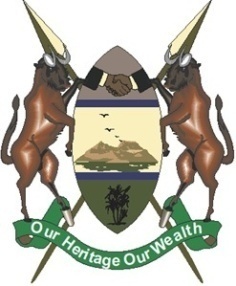 COUNTY GOVERNMENT OF BUNGOMAFINANCE BILL, 2023THE COUNTY GOVERNMENT OF BUNGOMAFINANCE BILL, 2023ARRANGEMENT OF SECTIONS Short Title and Commencement	2Interpretation	2PART 1	2PART II - SCHEDULES	3FIRST SCHEDULE: FINANCE & ECONOMIC PLANNING	4SECOND SCHEDULE: AGRICULTURE, LIVESTOCK, VETERINARY AND FISHERIES	5THIRD SCHEDULE: ENVIRONMENT, WATER AND NATURAL RESOURCES	14FOURTH SCHEDULE- PUBLIC HEALTH AND SANITATION	20FIFTH SCHEDULE: EDUCATION, CULTURE, YOUTH AND SOCIAL SERVICES	22SIXTH SCHEDULE: LANDS, URBAN & PHYSICAL PLANNING	23SEVENTH SCHEDULE: LANDS, URBAN & PHYSICAL PLANNING	27EIGHTH SCHEDULE: HOUSING & SANITATION	32NINETH SCHEDULE: LANDS, URBAN & PHYSICAL PLANNING	35TENTH SCHEDULE: ROADS, PUBLIC WORKS AND TRANSPORT	39ELEVENTH SCHEDULE: ROADS, PUBLIC WORKS AND TRANSPORT	42TWELFTH SCHEDULE – TRADE, ENER,GY & INDUSTRIALIZATION	47THIRTEENTH SCHEDULE: TRADE, ENERGY & INDUSTRIALIZATION	54FOURTEENTH SCHEDULE: MAXIMUM THRESHOLD WEIGHTS	62FIFTEENTH SCHEDULE: TRADE, ENERGY & INDUSTRIALIZATION	63SIXTEENTH SCHEDULE: GENDER	64THE COUNTY GOVERNMENT OF BUNGOMA FINANCE BILL, 2023Date of Assent:Date of Commencement: See Section 1A Bill of the County Assembly of Bungoma to provide for revision of the various taxes, fees and charges for the services, and for other revenue raising measures by the County Government; and for matters incidental thereto.ENACTED by the County Assembly of Bungoma as follows- PART 1PRELIMINARYThis Bill may be cited as the Bungoma County Finance Act 2023 and shall come into operation or be deemed to have come into operation on such a date as the County Executive Committee Member for Finance and Economic Planning, with the concurrence of the H.E. the Governor, may appoint and different dates may be appointed for different provisions.(1) In this Bill, except where the context otherwise requires-“Authorized channel” means the manner in which a person may effect payment including but not limited to a person or collection agent designated by Committee Member pursuant to section 157 and 160 of the Public Finance Management Act 2012, to collect or receive        revenue or other mode of payment as may be prescribed from time to time.“County Legislations” shall have the meaning given under Article 260 of the Constitution to refer to a law made by a County Government or under authority of the County Assembly; it includes Acts of the Assembly, rules, Acts, regulations and savings.Executive Committee Member” means the Executive for the time being responsible for matters connected with finance and economic planning in the County.“Licenses” shall have the meaning accorded to it under the relevant legislation and shall include but not limited to, trade license, alcoholic drinks license among others.“Other fee and charges” means charges for services provided including but not limited to, parking fee under the County Government powers and functions in part 2 of the forth schedule of the Constitution of Kenya as devolved in legal gazette notices from time to time.“Taxes” means property tax and entertainment tax as relates to the county shall be as contemplated under Article 209 of the Constitution and provided for under relevant County Legislations.All directions, resolutions, orders and authorizations  on or relating to financial management, including  the collection and administration of taxes, fees and charges given or issued  and subsisting or valid immediately before the cessation of  the application of the Local  Government Act (now repealed) shall be deemed to have  been given, issued or made by or under the authority of  the County Assembly until the expiry, amendment or repeal  of those directions, resolutions, orders and authorizations on financial management.Other applicable lawsThe County Revenue efforts have been supported by five main legislations thus: Trade Licensing Act, 2017, Agricultural Produce Cess Act, 2017, Parking Management Act, 2017 and Alcoholic Drinks Control Act, 2015. In addition, the County has implemented a series of own revenue raising measures through the Directorate of Revenue.PART II - SCHEDULESThis section sets out the fees and charges for services provided by the county government. It also provides for county business and trade licenses. The charges under this section are for services provided by the County Government and they are contained in the schedules below:FIRST SCHEDULE: FINANCE & ECONOMIC PLANNINGSECOND SCHEDULE: AGRICULTURE, LIVESTOCK, VETERINARY AND FISHERIESTHIRD SCHEDULE: ENVIRONMENT, WATER AND NATURAL RESOURCESFOURTH SCHEDULE- PUBLIC HEALTH AND SANITATIONSIXTH SCHEDULE: LANDS, URBAN & PHYSICAL PLANNINGSEVENTH SCHEDULE: LANDS, URBAN & PHYSICAL PLANNINGEIGHTH SCHEDULE: HOUSING & SANITATIONNINETH SCHEDULE: LANDS, URBAN & PHYSICAL PLANNINGTENTH SCHEDULE: ROADS, PUBLIC WORKS AND TRANSPORTELEVENTH SCHEDULE: ROADS, PUBLIC WORKS AND TRANSPORTTWELFTH SCHEDULE – TRADE, ENERGY & INDUSTRIALIZATIONFOURTEENTH SCHEDULE: MAXIMUM THRESHOLD WEIGHTSLicense hours and conditionsShort Title and CommencementInterpretationNo.LegislationResponsible DepartmentStatusBungoma County Trade Licensing Act 2017Trade, Energy and IndustrializationApproved and in forceBungoma County Agricultural Produce Cess Act, 2017AgricultureApproved and in forceBungoma County Parking Management Act, 2017Public WorksApproved and in forceBungoma County Public Markets Act, 2019Trade, Energy and IndustrializationApproved and in forceBungoma County Revenue Administration and Management Act, 2019Finance and Economic PlanningApproved and in forceBungoma County Alcoholic Drinks Control Act, 2015GenderApproved and in forceBungoma County Property Hire and Lease Act, 2017Youth Gender and SportsApproved and in forceBUNGOMA COUNTY REVENUE ADMINISTRATION AND MANAGEMENTFINANCE BUNGOMA COUNTY REVENUE ADMINISTRATION AND MANAGEMENTFINANCE BUNGOMA COUNTY REVENUE ADMINISTRATION AND MANAGEMENTFINANCE BUNGOMA COUNTY REVENUE ADMINISTRATION AND MANAGEMENTFINANCE ItemDescription of fee or Charge on ServiceUnit of MeasureApproved Charges 2022/23Proposed Charges 2022/23REVENUE DEPARTMENT1-1001Penalty for delayed presentation of a payment for receipting purposePer Banking slip150 (per day after 7 days of payment)150 (per day after 7 days of payment)1-1002Hire of ground (Court brokers, auctioneers etc.)fees per dayone day5,0005,0001-1003Penalty on Cash transaction by officers without issuance of official receiptsPer instance+100% of amount transacted+100% of amount transacted1-1004Failure by an Officer to identify himself to client/sPer instance100010001-1005Clamping a vehicle without leaving notice and contact detailsPer instance100010001-10010Receipting with unauthorized transactionPer instance10,00010,0001-10011Penalty for Scanning,  Forging and Photocopying trade LicensePer instance70,00070,0001-10012Penalty for presentation of unauthorized invoice or ,receipt, to clientPer instance70,00070,0001-10013Certification of a Single Business Permit Per permit 500500PART IPART IPART IPART IPART ICOUNTY AGRICULTURAL PRODUCE AND CESS, COUNTY ANIMAL CONTROL AND WELFARE, AGRICULTURE, LIVESTOCK, VETERINARY AND FISHERIESCOUNTY AGRICULTURAL PRODUCE AND CESS, COUNTY ANIMAL CONTROL AND WELFARE, AGRICULTURE, LIVESTOCK, VETERINARY AND FISHERIESCOUNTY AGRICULTURAL PRODUCE AND CESS, COUNTY ANIMAL CONTROL AND WELFARE, AGRICULTURE, LIVESTOCK, VETERINARY AND FISHERIESCOUNTY AGRICULTURAL PRODUCE AND CESS, COUNTY ANIMAL CONTROL AND WELFARE, AGRICULTURE, LIVESTOCK, VETERINARY AND FISHERIESCOUNTY AGRICULTURAL PRODUCE AND CESS, COUNTY ANIMAL CONTROL AND WELFARE, AGRICULTURE, LIVESTOCK, VETERINARY AND FISHERIESItemDescription of fee or Charge on ServiceUnit of MeasureApproved Charges 2022/23Proposed Charges 2022/23FEES FOR LICENSE AND PERMITS1-2081Licensing of slaughter houses (Regulatory)1-2081Category A (Export)License per facility per year 10,00010,0001-2081Category B- Bungoma, Webuye and Kimilili SlaughterhousesLicense per facility per year 4,0004,0001-2081Category C- Other Slaughterhouses- PrivateLicense per facility per year 10,00010,0001-2082 Category C-Other slaughter houses –municipalityLicense per facility per year10,00010,0001-2083Category C-Other slaughter houses –Peri-urbanLicense per facility per year7,5007,5001-2084Category C-Other slaughter houses –Other locations License per facility per year5,0005,0001-2085Charges for vaccination of Animals1-2085Rabies-Dogs/catsPer animal30301-2085Black water & AnthraxPer animal20201-2085Lumpy skin diseasePer animal331-2085New castle Per bird1.01.01-2085Fowl typhoidPer bird1.51.51-2085GumboroPer bird22Certificate for keeping pets in Town- Municipality  1-2086Dogsper year5005001-2087Catsper year2002001-2088Reptilesper year1,5001,500 1-2089Ornamental Birdsper year200200FEES FOR LICENSE AND PERMITSArtificial Insemination Services 1-2090AI fee sets based on books soldPer book2002001-2091AI license Application and RenewalPer piece1,5001,5001-2092AI Subsidy (Conventional semen)Per straw2002001-2093AI Subsidy (sexed semen)Per straw1,0001,000CHARGES FOR SERVICESLivestock Yard (County)Landing fee 1-2002 Cattleper head200200 1-2003Sheep and Goatper head1001001-2004Pig Per head100100Stock Livestock Yard (County) 1-2006Cattle in– Soldper cow5050 1-2006Cattle Sold100100 1-2006No Sale -Cattle Outper cow50501-2007 Pigs/Sheep/Goat inper head50501-2007 Pigs/Sheep/Goat out (sold)per head7070 1-2008Donkey/horse inPer head5050 1-2009PoultryPer head1010Stock movement  1-2011Cattle/ Donkey movement permit1-20 animals5050 1-2011Cattle/ Donkey movement permit21-50 animals7575 1-2011Cattle/ Donkey movement permitAbove 50 animals1001001-2012Sheep/Goat/ pig movement permit1-50 animals50501-2012Sheep/Goat/ pig movement permit51-75 animals75751-2012Sheep/Goat/ pig movement permitAbove 75 animals100100 1-2013Dogs/Cats movement permitPer head100100Slaughter House OperationCounty owned slaughter houses-(All Sub-Counties) 1-2025Bovine(Cattle)Per Head350350 1-2026Sheep Or GoatPer Head150150 1-2027PoultryPer head20201-2028PigsPer head150150 1-2029Hides and skin stampsPer Head1010Meat Inspection fees- All slaughterhouses1-2041BovinePer animal1001001-2042Sheep/ Goats/ PigsPer animal25251-2043PoultryPer bird22Certificate of Transport (COT) 1-2053 Bovine (Cattle)Per consignment2020 1-2054Sheep or goatsPer consignment20201-2056PigPer consignment20201-2057 CamelPer consignment20201-2058 OstrichPer consignment2020 1-2059Donkey/HorsePer consignment20201-2060RabbitPer consignment20201-2061PoultryPer consignment 3030 1-2062Meat  Transport Permit Per container100100HIDES AND SKINS 1-2063Dispatch note(Sanitary) SkinPer consignment100100 1-2064Dispatch note(Sanitary) HidesPer consignment100100 1-2065Registration of premises (Hides And Skins)Per premise per year500500 1-2066Slaughter man renewal licensePer person100100 1-2067Slaughter man folderPer piece250250 1-2068Sale of flaying knivesPer piece300300TRACTOR HIRE SERVICES 1-2070Ploughing (new land)Per Acre3,5003,5001-2071Ploughing (old land)Per Acre3,0003,0001-2072Reploughing (old land)Per Acre2,5002,5001-2073Reploughing (new land)Per Acre2,5002,5001-2074Harrowing (new land)Per Acre2,0002,0001-2075Harrowing (old land)Per Acre2,0002,0001-2076Tine cultivationPer Acre3,0003,0001-2077Chisel cultivationPer Acre3,5003,5001-2078FurrowingPer Acre2,0002,0001-2079RidgingPer Acre2,0002,0001-2080Seed plantingPer Acre2,5002,5001-2081Inter row cultivationPer Acre2,0002,0001-2082Boom sprayingPer Acre2,0002,0001-2083Hay mowingPer acre3,0003,0001-2084BalingPer bale80801-2085Transportation5 km radius2,0002,0001-2085TransportationPer additional 5 km5005001-2086Forage choppingPer bale1001001-2086Coffee Pulping CertificatePer year1,0001,000Grain  Shelling Services1-2101MaizePer 90 Kg Bag1001001-2102Millet threshingPer 90 Kg Bag1001001-2103Sorghum threshingPer 90 Kg Bag1001001-2104Rice threshingPer 90 Kg Bag2002001-2105Grain Drying ServicesPer 90 Kg Bag(Dry rate)100100CROP DEVELOPMENT SERVICES (Subsidized Fertilizer)     1-2110Planting FertilizerPer 50 Kg Bag3,5003,5001-2111Top Dressing FertilizerPer 50 Kg Bag3,5003,500 1-2112DAP FertilizerPer 50 Kg Bag3,5003,500 1-2113 Compound fertilizer 17-17-17         Per 50 Kg Bag3,5003,500 1-2114CAN FertilizerPer 50 Kg Bag3,5003,500 1-2115UREAPer 50 Kg Bag3,5003,500Design of soil conservation structures 1-2116Dam Survey and Design Per Hectare25,00025,000 1-2117Detailed Survey with contours Per Hectare2,3002,300 1-2118Perimeter survey area determination (per ha)Per Hectare600600 1-2119Farm Survey and layout planning Per Hectare4,6004,600 1-2120Soil testingPer sample500500PERSONAL HIRE (DAILY OR PART OF THE DAY) 1-2122ProfessionalPer day3,0003,000 1-2123TechniciansPer day2,0002,000 1-2124ArtisansPer day1,0001,000Irrigation and Drainage Services 1-2130Problem identification/assessment per visitPer visit6,0006,000 1-2131Survey for design per hectarePer hectare6,0006,00012132Profile survey per kmPer km4,0004,0001-2133Supervision of installation of portable sets and systems on plots up to 2 hectare per installation and testingPer hectare4,0804,080 1-2134Fixing pump sets and systems on plots over 2 hectare per installation and testingPer hectare12,30012,300 1-2135Fixing pump sets performance per testPer hectare5,8505,850 1-2136Testing water application efficiency per testPer hectare3,9003,900 1-2137Rearing of animals in towns
(CBD)Per animal/per Annum3,0003,000Storage Charge on impound Animals per day1-2180Cattleper day4004001-2181Sheep/Goatper day2002001-2182Dogsper day1001001-2183Pigsper day5005001-2184Donkeysper day500500 FISHERIES1-2301 Ornamental fish (Aquarium fish keepers permit)Per premise1,0001,000 1-2302Flayers Certificateper 6 months1,0001,0001-2303 Cess on fish harvestper 20kg basket1001001-2304 Fisherman's LicenseAnnual500500 1-2306Fish Traders LicenseAnnual2,0002,0001-2309 Fish Movement Permit1-100kg1,0001,0001-2309 Fish Movement Permit100-500kg2,0002,0001-2309 Fish Movement Permit500kg-1 Tonne3,0003,0001-2309 Fish Movement PermitAbove 1 Tonne5,0005,000 1-2310Live  Fish Movement PermitPer  Trip100100 1-2314Certificate Of Registration Of Fish HatcheryAnnual3,0003,0001-2140Fish feed producer licenseper year2,0002,000CHWELE FISH FARM1-2141Sale of fingerlings 5-10 grams Per piece551-2142Sale of Post fingerlings  10-50 grams Per piece771-2143Sale of Post fingerlings- TilapiaPer piece10101-2144Sale of Post fingerlings- Catfish Per piece10101-2145Sale of fish-Nile tilapia more than 120 gramsPer piece2502501-2146Sale of fish- cat fish: above 300 gramsPer kg3503501-2147Sale of fish- table size tilapiaPer piece250250MABANGA ATCTraining and Accommodation charges1-2150Full Board AccommodationPer person per day2,0002,0001-2151Half board (day conference)Per person per day1,3001,3001-2152Accommodation per night Per bed1,0001,0001-2153Hall hire per dayBelow 20 people2,0002,0001-2153Hall hire per day20-70 people5,0005,0001-2153Hall hire per dayAbove 70 people10,00010,0001-2154Hire of LCD ProjectorPer day3,0003,0001-2155Hire of Public address system in conference hallsPer day5,0005,0001-2156Hire of Public address system for outdoor eventsPer day10,00010,0001-2157Hire of ground for outdoor eventsPer day12,00012,0001-2158Academic tour pupils and students per dayPer person5050Demonstration farm1-2201Fresh milkPer litre70701-2202HayPer 15kg bale2002001-2203Banana fruitsPer kg 25251-2204Tomatoes/ CapsicumPer kg60601-2205Water melonPer kg80801-2206Kale Per kg35351-2207Local VegetablesPer kg70701-2208Coffee (mbuni)Per kg              130              1301-2209Avocado fruitPer kg45451-2210Macadamia nutsPer kg80801-2211Passion fruitsPer kg75751-2212Cowpeas leavesPer kg45451-2213Dry maize/sorghumPer 90 kg bag4,2004,2001-2214Dry beans/soya beans/Ground nutsPer 90 kg bag7,5007,5001-2215Sugar cane millingPer ton4,2004,2001-2216Dry cassavaPer kg40401-2217Fresh sweet potatoesPer kg45451-2218Grafted seedlings for oranges/Avocado/ mangoesPer pc1801801-2219Improved pawpaw seedlingsPer pc1601601-2220Grafted passion fruitsPer pc1201201-2221Macadamia seedlingsPer pc2202201-2222Improved guava seedlingsPer pc60601-2223Cyprus/ Eucalyptus seedlingsPer pc20201-2224Gravelia seedlingsPer pc20201-2225Bischevia seedlingsPer pc1101101-2226Nandi flame seedlingsPer pc60601-2227Kiapple seedlingsPer pc10101-2228Other local tree seedlingsPer pc50501-2229Other exotic tree seedlingsPer pc10101-2230Day old chickPer chick1001001-2231One-month old chickPer chick3003001-2232Mature improved Kienyeji henPer hen6506501-2233Mature improved Kienyeji CockPer cock1,1001,1001-2234FishPer 500 gms3003001-2235HoneyPer litre6006001-2236TCB seedlingsPer pc1501501-2237Napier grass fodderPer pick-up2,0002,0001-2238Napier grass fodderPer canter4,0004,000PART IIPART IIPART IIPART IIPART IICOUNTY AGRICULTURAL SERVICES AND CESS ACT 2017AGRICULTURAL PRODUCES CESSCOUNTY AGRICULTURAL SERVICES AND CESS ACT 2017AGRICULTURAL PRODUCES CESSCOUNTY AGRICULTURAL SERVICES AND CESS ACT 2017AGRICULTURAL PRODUCES CESSCOUNTY AGRICULTURAL SERVICES AND CESS ACT 2017AGRICULTURAL PRODUCES CESSCOUNTY AGRICULTURAL SERVICES AND CESS ACT 2017AGRICULTURAL PRODUCES CESSItemDescription of fee or Charge on ServiceUnit of MeasureApproved Charges 2022/23Proposed Charges 2022/23SUGAR & MAIZE CESS 1-2401Large trader e.g. millers% of turnover 1% of turnover  1% of turnover  1-2402Medium trader% of turnover 1% of turnover  1% of turnover  1-2403Small traderper bag of 50 kgs   20    20 INDUSTRIAL CROPS1-2415 Coffee Cess% of turnover 1% of turnover  1% of turnover 1--2416 Tea Cess% of turnover 1% of turnover  1% of turnover  1-2417Sisal Cess% of turnover 1% of turnover  1% of turnover 1-2420Tobacco Cess% of turnover 1% of turnover  1% of turnover PULSES, LEGUMES & MILK 1-2421Beansper 50kg50501-2422 Soya Beansper 50kg50501-2423 Pigeon Peasper 50kg50501-2424Onionsper 50kg50501-2425 Cow Peaper 50kg5050 1-2426Green Gramsper 50kg5050 1-2427Milk Cess for processors% of turnover 1% of turnover  1% of turnover  1-2428Milk Cess20 litrejerican 50  50 ROOTS & TUBERS1-2429 Potatoes (Small trader)Per  50kg bag20201-2431 Sweet PotatoesPer  50kg bag20201-2432CocoyamPer  50kg bag2020CO-OPERATIVE DEVELOPMENT1-2441Co-operative audit fees (Large Saccos over 300 members)Per AuditNew20,0001-2442Co-operative Audit fee (Medium Saccos between 100-299 members)Per AuditNew            15,0001-2443Co-operative Audit fee (Small Saccos below 100 members)Per AuditNew10,000AGRICULTURAL PRODUCE CESSMT ELGON SUB-COUNTY1-2450 - Pick-upPer TripNew 2,500 - TrailerPer TripNew4,000- Canter(4-5 tons)Per TripNew4,000-Lorry  7 – 10 tonsPer TripNew7,000 -Lorry above 10 tonsPer TripNew10,000 OTHER SUB-COUNTIES1-2451 - Pick-upPer TripNew 1,500 - TrailerPer TripNew2,500- Canter(4-5 tons)Per TripNew2,500-Lorry  7 – 10 tonsPer TripNew4,000 -Lorry above 10 tonsPer TripNew7,000 PART IPART IPART IPART IPART IPART IPART ICOUNTY NATURAL RESOURCES AND MINING, ENVIRONMENT, WATER AND NATURAL RESOURCESCOUNTY NATURAL RESOURCES AND MINING, ENVIRONMENT, WATER AND NATURAL RESOURCESCOUNTY NATURAL RESOURCES AND MINING, ENVIRONMENT, WATER AND NATURAL RESOURCESCOUNTY NATURAL RESOURCES AND MINING, ENVIRONMENT, WATER AND NATURAL RESOURCESCOUNTY NATURAL RESOURCES AND MINING, ENVIRONMENT, WATER AND NATURAL RESOURCESCOUNTY NATURAL RESOURCES AND MINING, ENVIRONMENT, WATER AND NATURAL RESOURCESItemDescription of fee or Charge on ServiceUnit of MeasureApproved Charges 2022/23Approved Charges 2022/23Proposed Charges 2022/23Proposed Charges 2022/23WITHIN THE COUNTYPer TripPer MonthPer TripPer MonthROYALTIES 1-2502Sand - Pick-upPer Trip/Month1001,0001001,000 - TrailerPer Trip/Month2002,0002002,000- Canter(4-5 tons)Per Trip/Month2002,0002002,000-Lorry  7 – 10 tonsPer Trip/Month4003,0004003,000-Lorry above 10 tonsPer Trip/Month1,3005,0001,3005,000-TruckPer Trip/Month2,50015,0002,50015,000 1-2503Stones-Pick-up Per Trip/Month1001,0001001,000 - TrailerPer Trip/Month2002,0002002,000- Canter (4-5 tons)Per Trip/Month2002,0002002,000-Lorry  7 – 10 tonsPer Trip/Month4003,0004003,000-Lorry above 10 tonsPer Trip/Month1,3005,0001,3005,000-TruckPer Trip/Month2,50015,0002,50015,000 1-2504Ballast-Pick-up Per Trip/Month1001,0001001,000 - TrailerPer Trip/Month2002,0002002,000- Canter (4-5 tons)Per Trip/Month2002,0002002,000-Lorry  7 – 10 tonsPer Trip/Month4003,0004003,000-Lorry above 10 tonsPer Trip/Month1,3005,0001,3005,000-TruckPer Trip/Month2,50015,0002,50015,000 1-2505Murram-Pick-up Per Trip/Month1001,0001001,000 - TrailerPer Trip/Month2002,0002002,000- Canter (4-5 tons)Per Trip/Month2002,0002002,000-Lorry  7 – 10 tonsPer Trip/Month4003,0004003,000-Lorry above 10 tonsPer Trip/Month1,3005,0001,3005,000-TruckPer Trip/Month2,50015,0002,50015,000 1-2506Pumice-Pick-upPer Trip/Month1001,0001001,000 - TrailerPer Trip/Month2002,0002002,000- Canter (4-5 tons)Per Trip/Month2002,0002002,000-Lorry  7 – 10 tonsPer Trip/Month4003,0004003,000-Lorry above 10 tonsPer Trip/Month1,3005,0001,3005,000-TruckPer Trip/Month2,50015,0002,50015,000Timber Harvesting/processing companiesUnit of MeasureApproved Charges 2022/23Approved Charges 2022/23Proposed Charges 2022/23Proposed Charges 2022/23Cess on timber 1-251724 wheel truckPer Trip5,0005,0005,0005,00010 wheel lorryPer Trip3,5003,5003,5003,5006 wheel canterPer Trip3,0003,0003,0003,000 1-2518TrailerPer Trip2,0002,0002,0002,000Off Cuts 1-25236 wheel canterPer Trip2,0002,0002,0002,000 1-2524TrailerPer Trip2,0002,0002,0002,000 1-252510 wheel lorryPer Trip3,0003,0003,0003,000 1-252624 wheel truckPer Trip4,0004,0004,0004,000Environmental Certificate 1-2529Sand Harvesting (Per year)Per square metre2222 1-2530Quarrying (Per year)Per square metre2222 1-2531Pumice (Per year)Per square metre2222Parks, trees, and garden charges 1-2532Tree/flowers/vegetable nurseries PermitPer year2,5002,5002,5002,500 1-2532Tree/flowers/vegetable nurseries Permit – Along Road ReservePer Year10,00010,00010,00010,000 1-2533Sale of firewood certificate(private)Per year5,6005,6005,6005,600 1-2534Storage of impounded power sawPer day500500500500Charcoal Cess1-2535CharcoalPer bag404040401-2536Environmental- Quarrying permitLarge quarrying permit (Hardcore, ballast and murram)Per instance200,000200,000200,000200,000Medium quarrying permit (Hardcore, ballast and murram)Per instance100,000100,000100,000100,000Small quarrying permit (Hardcore, ballast and murram)Per instance20,00020,00020,00020,000 1-2537Transportation of building stones permit6 wheel canterQuarterly 10,00010,00010,00010,000TrailerQuarterly10,00010,00010,00010,00010 wheel lorryQuarterly15,00015,00015,00015,00024 wheel truckQuarterly25,00025,00025,00025,000 1-2538Transportation of hard core permit6 wheel canterQuarterly10,00010,00010,00010,000TrailerQuarterly10,00010,00010,00010,00010 wheel lorryQuarterly15,00015,00015,00015,00024 wheel truckQuarterly25,00025,00025,00025,000 1-2539Transportation of sand and ballast permit6 wheel canterQuarterly10,00010,00010,00010,000TrailerQuarterly10,00010,00010,00010,00010 wheel lorryQuarterly15,00015,00015,00015,00024 wheel truckQuarterly25,00025,00025,00025,000 1-2541Transportation of building stones permit6 wheel canterper year40,00040,00040,00040,000Trailerper year40,00040,00040,00040,00010 wheel lorryper year60,00060,00060,00060,00024 wheel truckper year100,000100,000100,000100,000 1-2542Transportation of hard core permit6 wheel canterper year40,00040,00040,00040,000Trailerper year40,00040,00040,00040,00010 wheel lorryper year60,00060,00060,00060,00024 wheel truckper year100,000100,000100,000100,000 1-2543Transportation of sand and ballast permit6 wheel canterper year40,00040,00040,00040,000Trailerper year40,00040,00040,00040,00010 wheel lorryper year60,00060,00060,00060,00024 wheel truckper year100,000100,000100,000100,000 1-2550Sand harvesting permitper year3,0003,0003,0003,000REFUSE REMOVAL/CONSERVANCY FEESWaste disposal charges1-2601Business Premises (Shops)Per Year1,0001,0001,0001,000 1-2602Hotel/Private Health FacilitiesPer Year4,0004,0004,0004,000 1-2603Small Hotel/Private Health FacilitiesPer Year4,0004,0004,0004,000 1-2604Depots & SupermarketsPer Year5,0005,0005,0005,000 1-2605KiosksPer Trip5005005005001-2606Private residentialPer Trip1,0001,0001,0001,0001-2607Access to incineratorPer instance1,5001,5001,5001,500Access to incineratorAnnual10,00010,00010,00010,0001-2608Access to dumpsitePer vehicle500500500500Access to dumpsiteAnnual10,00010,00010,00010,000Pollution 1-2701Environmental Impact Assessment (EIA) ReviewPer ReportFree Free Free Free  1-2702Carwash Operations Regulations Permit  Application FeeOnce 500500500500 1-2703Carwash Operations  PermitPer year3,0003,0003,0003,000 1-2704Noise control application feePer day500500500500 1-2705Noise Control PermitPer day2,5002,5002,5002,500 1-2706Stationary PromotionsPer Day500500500500Recovered waste materials1-2801Plastic bottlesPer kilogram10101010GlassPer kilogram1111Plastic papersPer kilogram7777Papers Per kilogram5555Rubber solesPer kilogram10101010Metals Per kilogram151515151-2802Waste holding and segregation point licensePer annum5,0005,0005,0005,000Waste collection license fees1-2901Small private solid waste collectors (youth, women, PWD)Per annum3,0003,0003,0003,0001-2902Commercial/ large waste collectors/ companiesPer annum40,00040,00040,00040,000PENALTIESPenalty for litter bin vandalismPer person20,00020,00020,00020,000Illegal dumping of waste, construction materials, construction demolition debrisPer instance10,00010,00010,00010,000PART IIPART IIPART IIPART IIPART IIPART IICOUNTY PUBLIC HEALTH AND SANITATION ACT, 2015- HEALTH CHARGES AND FEESCOUNTY PUBLIC HEALTH AND SANITATION ACT, 2015- HEALTH CHARGES AND FEESCOUNTY PUBLIC HEALTH AND SANITATION ACT, 2015- HEALTH CHARGES AND FEESCOUNTY PUBLIC HEALTH AND SANITATION ACT, 2015- HEALTH CHARGES AND FEESCOUNTY PUBLIC HEALTH AND SANITATION ACT, 2015- HEALTH CHARGES AND FEESCOUNTY PUBLIC HEALTH AND SANITATION ACT, 2015- HEALTH CHARGES AND FEESITEMDescription of fee or Charge on ServiceUnit of MeasureUser Charge User Charge PenaltyITEMDescription of fee or Charge on ServiceUnit of MeasureZONE A-URBAN AREASZONE B-RURAL AREASPenaltyMedical Examination 1-3101Food handlers For 6 months7005005,000Inspection of Medical Institutions 1-3102Clinics10,0005,00050,000 1-3103Hospitals18,00012,000100,000 1-3104Application for examination of drain layers and Plumbers and pit latrine sitingPer Paper4,0001,00050,000Inspection of Learning Institutions 1-3105Inspection of schools4,0003,00050,000Food and hygiene LicensesCategories of Premises: 1-3106General shops, Markets stall and retail grocery shops2,0001,0005,000 1-3107Dairies, milk shops, milk bars, canteens3,0001,6005,000 1-3108Fish shops, Butcheries, meat roasting, house cafes, snacks bars "on" bars, wines and spirits(retails)2,6001,6005,000 1-3109Posho mills2,6001,6005,0001-3110Other small retail shops, eating houses, market stalls, grocery shops8006005,000 1-3111Restaurants, member sclubs, medium supermarkets, Vehicle, meat wholesalers8,0004,00010,0001-3112Hotels, nightbclubs, slaughterhouse, large scale supermarkets, warehouses, wholesalers, go downs, medium class bakeries, small 1-scalefood processing  Classify hotels as per class B, C, D16,0008,00015,000 1-3113Food factories,bottlingplants,creameries,caningplants,abattoirs,flourmillers,sugar factories and food processing factories.25,00015,00020,0001-3114Resorts with accommodation6,0006,00010,0001-3115Resorts without accommodation4,5004,50010,0001-3116Slaughterhouses/slabs6,0004,00010,000Hospitals/ Nursing homes6,00010,00010,000Sanitation 1-3117Conservancy on County general estate Per house per month3003005,000Other services  1-3118School inspectionPer sq. meter floor area252510,000 1-3119Water sampling for institutions and public utilitiesPer institution3,0003,00010,000Public Health- Plan Approval1-3120Single storied structure Per structure3,0002,0001-3121Storied building up to 5 floorsPer structure10,00010,0001-3122Storied building above 5 floorsPer structure30,00030,000COUNTY PUBLIC HEALTH AND SANITATION COUNTY PUBLIC HEALTH AND SANITATION COUNTY PUBLIC HEALTH AND SANITATION COUNTY PUBLIC HEALTH AND SANITATION COUNTY PUBLIC HEALTH AND SANITATION COUNTY PUBLIC HEALTH AND SANITATION COUNTY PUBLIC HEALTH AND SANITATION COUNTY PUBLIC HEALTH AND SANITATION COUNTY PUBLIC HEALTH AND SANITATION COUNTY PUBLIC HEALTH AND SANITATION HEALTH CHARGES AND FEESHEALTH CHARGES AND FEESHEALTH CHARGES AND FEESHEALTH CHARGES AND FEESHEALTH CHARGES AND FEESHEALTH CHARGES AND FEESHEALTH CHARGES AND FEESHEALTH CHARGES AND FEESHEALTH CHARGES AND FEESHEALTH CHARGES AND FEESItemItemDescription of fee or Charge on ServiceDescription of fee or Charge on ServiceUnit of MeasureApproved Charges 2022/23Approved Charges 2022/23Proposed Charges 2022/23Proposed Charges 2022/23Proposed Charges 2022/23Cemeteries for burial groundCemeteries for burial ground 1-3303 1-3303ChildrenChildren1,5001,5001,5001,5001,500 1-3304 1-3304AdultsAdults3,0003,0003,0003,0003,000Exhauster ServicesExhauster Services 1-3508 1-3508Within 5kms from disposal point minimum charge per first trip Bungoma, Kimilili&Webuye TownWithin 5kms from disposal point minimum charge per first trip Bungoma, Kimilili&Webuye Town5,0005,0005,0005,0005,000 1-3509 1-3509Disposal point per extra kilometerDisposal point per extra kilometerPer Km250250250250250 1-3510 1-3510Blockage removal within premises per blockage coveredBlockage removal within premises per blockage covered1,0001,0001,0001,0001,000Vaccination of  food handlersVaccination of  food handlersUnit of MeasureApproved Charges 2022/23Approved Charges 2022/23Proposed Charges 2022/23Proposed Charges 2022/23Penalty1-35111-3511TyphoidTyphoidPer person1,5001,5001,5001,5005,0001-35121-3512RabiesRabiesPer person2,0002,0002,0002,0005,0001-35131-3513Yellow fever at border pointsYellow fever at border pointsPer person2,5002,5002,5002,5005,0001-35141-3514CholeraCholeraPer person1,5001,5001,5001,5005,000Vaccination of students Vaccination of students Unit of MeasureApproved Charges 2022/23Approved Charges 2022/23Proposed Charges 2022/23Proposed Charges 2022/23Penalty1-35151-3515TyphoidTyphoidPer person75075075075001-35161-3516RabiesRabiesPer person9009002,0002,00001-35171-3517Yellow fever at border pointsYellow fever at border pointsPer person1,0001,0001,0001,00001-35181-3518CholeraCholeraPer person7507507507500Other servicesOther servicesUnit of MeasureApproved Charges 2022/23Approved Charges 2022/23Proposed Charges 2022/23Proposed Charges 2022/23Penalty 1-3520 1-3520Cultivation within town centres (CBD)Cultivation within town centres (CBD)Per Plot /Per Annum5,0005,0005,0005,00050,0001-35211-3521Fumigation charges –Hotel,Lodgingboarding facilities, schools ,institutions of higher learning, Vocational colleges Fumigation charges –Hotel,Lodgingboarding facilities, schools ,institutions of higher learning, Vocational colleges Per sq. meter/Per Annum5050505030,0001-35221-3522Vaccination for Hepatitis BVaccination for Hepatitis BPer person1,5001,5001,5001,500-Impounding charge on roaming animals in CBD in all Towns & Market CentresImpounding charge on roaming animals in CBD in all Towns & Market CentresImpounding charge on roaming animals in CBD in all Towns & Market CentresImpounding charge on roaming animals in CBD in all Towns & Market CentresImpounding charge on roaming animals in CBD in all Towns & Market CentresImpounding charge on roaming animals in CBD in all Towns & Market CentresImpounding charge on roaming animals in CBD in all Towns & Market CentresImpounding charge on roaming animals in CBD in all Towns & Market CentresImpounding charge on roaming animals in CBD in all Towns & Market CentresImpounding charge on roaming animals in CBD in all Towns & Market CentresItemDescription of fee or Charge on ServiceDescription of fee or Charge on ServiceUnit of MeasureUnit of MeasureUnit of MeasureApproved Charges 2022/23Approved Charges 2022/23Proposed Charges 2022/23Proposed Charges 2022/231-2168CattleCattleper headper headper head4004004004001-2169Sheep/GoatSheep/Goatper headper headper head2002002002001-2170DogsDogsper headper headper head5005005005001-2171PigsPigsper headper headper head5005005005001-2172DonkeysDonkeysper headper headper head500500500500FIFTH SCHEDULE: EDUCATION, CULTURE, YOUTH AND SOCIAL SERVICESFIFTH SCHEDULE: EDUCATION, CULTURE, YOUTH AND SOCIAL SERVICESFIFTH SCHEDULE: EDUCATION, CULTURE, YOUTH AND SOCIAL SERVICESFIFTH SCHEDULE: EDUCATION, CULTURE, YOUTH AND SOCIAL SERVICESFIFTH SCHEDULE: EDUCATION, CULTURE, YOUTH AND SOCIAL SERVICESFIFTH SCHEDULE: EDUCATION, CULTURE, YOUTH AND SOCIAL SERVICESFIFTH SCHEDULE: EDUCATION, CULTURE, YOUTH AND SOCIAL SERVICESCOUNTY PUBLIC ENTERTAINMENT AND AMENITIES EDUCATION, CULTURE, YOUTH AND SOCIAL SERVICESCOUNTY PUBLIC ENTERTAINMENT AND AMENITIES EDUCATION, CULTURE, YOUTH AND SOCIAL SERVICESCOUNTY PUBLIC ENTERTAINMENT AND AMENITIES EDUCATION, CULTURE, YOUTH AND SOCIAL SERVICESCOUNTY PUBLIC ENTERTAINMENT AND AMENITIES EDUCATION, CULTURE, YOUTH AND SOCIAL SERVICESCOUNTY PUBLIC ENTERTAINMENT AND AMENITIES EDUCATION, CULTURE, YOUTH AND SOCIAL SERVICESCOUNTY PUBLIC ENTERTAINMENT AND AMENITIES EDUCATION, CULTURE, YOUTH AND SOCIAL SERVICESCOUNTY PUBLIC ENTERTAINMENT AND AMENITIES EDUCATION, CULTURE, YOUTH AND SOCIAL SERVICESItemDescriptionUnit of MeasureApproved Charges 2022/23Approved Charges 2022/23Proposed Charges 2022/23Proposed Charges 2022/23ItemDescription of fee or Charge on ServiceUnit Of MeasureFEE AND CHARGES FOR SERVICESSocial Welfare Groups 1-4013Registration of Welfare Groups (Self Help Groups, Youth Groups, Women Groups)Per Certificate1,0001,0001,0001,0001-4015Registration of community-based organizationPer Certificate2,5002,5002,5002,500Betting, Gaming and LotteriesINSPECTION OF BETTING SERVICES1- 4201Casino Premise Application FeePer Application10,00010,00010,00010,000 1-4202Transfer of Casino Premise licensePer License5,0005,0005,0005,000Funfair Permit (Card Games)1- 4203Application feePer Application3,0003,0003,0003,000 1-4204Renewal Fee3 Months20,00020,00020,00020,000Local Public Lottery Permit 1-4205Application FeePer Application10,00010,00010,00010,000 1-4206Grant FeePer Application400,000400,000400,000400,000 1-4207Annual FeePer Year500,000500,000500,000500,000 1-4208Permit Renewal application feePer Application25,00025,00025,00025,000 1-4209Investigation Fee (Local applicant)Per Application500,000500,000500,000500,000 1-4210Investigation Fee (Foreign applicant)Per Application1,000,0001,000,0001,000,0001,000,000Amusement and Pool tableBungoma ,Kimilili&Webuye 1-4211Application FeePer Application1,0001,0001,0001,000Other Sub Counties 1-4213Application FeePer Application500500500500Local Public Lottery for 3 Month 1-4226Application fee Per Application250250250250 1-4227Permit3% of projected ticket sales or 75,000 whichever is less3% of projected ticket sales or 75,000 whichever is less3% of projected ticket sales or 75,000 whichever is less3% of projected ticket sales or 75,000 whichever is lessLocal Prize Competition Permit 1-4228Application fee 500500500500 1-4229PermitPer Application6% of total budget (advertisement+production+design+cost of prize)6% of total budget (advertisement+production+design+cost of prize)6% of total budget (advertisement+production+design+cost of prize)6% of total budget (advertisement+production+design+cost of prize)HIRE OF PARKS/STADIA/SPORTS GROUND –Kanduyi,Kimilil Stadium &Muliro Gardens 1-4501Political RallyPer day ,or part thereof50,00050,00050,00050,000Religious Function 1-4502LocalPer day ,or part thereof2,0002,0002,0002,000 1-4503             -NationalPer day ,or part thereof5,0005,0005,0005,000 1-4504InternationalPer day ,or part thereof25,00025,00025,00025,000 1-4505School /Institution Sporting Activities/Commercial ActivitiesPer day ,or part thereof5,0005,0005,0005,000 1-4507 1-4508Music ExtravaganzaMotor RallyingPer day ,or part thereof3,000 +30% of gate collection3,000 +30% of gate collection3,000 +30% of gate collection3,000 +30% of gate collectionOther Open Space1-4508Hire of open space at ward levelPer Day2,0002,0002,0002,000COUNTY RATING LANDS, URBAN & PHYSICAL PLANNING COUNTY RATING LANDS, URBAN & PHYSICAL PLANNING ItemDescriptionUnit of MeasureApproved Charges 2022/23Proposed Charges 2022/23Land Rates 1-5301Rate truck for Leasehold and freehold property(ALL Sub Counties)Site value4% of site value4% of site value 1-5302Contribution in lieu of Rates (All Sub Counties )Site value4% of site value4% of site valuePlot Rent 1-5303Major Urban Centres-  (Bungoma,Webuye&Kimilili) per parcel2,5002,500 1-5304Other Urban Centresper parcel1,5001,500Area Rate (Flat Rate) 1-5306Commercial plots p.aMajor Urban Centres-  (Bungoma,Webuye&Kimilili) per plot2,5002,500Other Urban Centresper plot1,5001,500 1-5307Residential PlotsMajor Urban Centres-  (Bungoma,Webuye&Kimilili) per plot1,5001,500Other Urban Centresper plot1,0001,0001-5308Penalty after 31st March Simple interest3%p.m3%p.mGround Rent (Flat Rate) 1-5318Kiosks/Stalls/Lockups in major urban centresper month 1,5001,500 1-5319Kiosks/Stalls/Lockups in other urban centresPer month700700SUBDIVISION OF LAND 1-5004Urban areasPer plot5,0005,000 1-5005Peri-urban areasPer plot1,5001,500 1-5006Agricultural areasPer plot3,0003,000Sale of County Spatial plan/ Planning policy reports/ Application forms1-5022Other Planning Policy ReportsPer copy2,5002,5001-5023Base maps, Outline Plans, Part Development Plans (PDPs)1-5023A0 SizePer copy2,0002,0001-5023A1 SizePer copy1,5001,5001-5023A2 SizePer copy1,0001,0001-5023A3 SizePer copy5005001-5023A4 SizePer copy2502501-5024Sale of Form PPA 1Per copy3003001-5025Certified copy of PPA 1Per copy1501501-5026Architectural (Building Plans) Application formsPer copy3003001-5027Structural Engineering Application FormsPer copy3003001-5028Full minutes of any Planning MeetingPer Session3,0003,0001-5029Extract of minutes of any Planning MeetingPer page3003001-5030Other Planning formsPer copy2502501-5031Certified copy of Approved plansPer copy3,0003,000SUBDIVISION OF LARGE SCHEMES 1-50075-24Per plot2,0002,000 1-500825-50Per plot1,5001,500 1-5009Above 51 Per plot1,0001,000Land Amalgamation 1-5010Urban areasPer plot5,0005,0001-5011Peri-urban areasPer plot2,5002,5001-5012Agricultural areasPer plot1,5001,500 1-5016Change of user  -from agriculture to other user (major urban centre)Per plot10,00010,000 1-5017Change of user  -from agriculture to other user (all other areas)Per plot5,0005,000 1-5018Change of user  others (educational, commercial)Per plot5,0005,000Amendment of Sub-divisions (Lump sum) 1-5030Urban areasPer scheme10,00010,000 1-5031Peri-urban areasPer scheme5,0005,000 1-5032Agricultural areasPer scheme3,0003,000Penalty for Regularization of sub-divisions of landAbove regular unit charges 1-5033Urban areasPer Application25,00025,000 1-5034Peri-urban areasPer Application35,00035,000 1-5035Agricultural areasPer Application50,00050,000Compliance or Sub-division certificate 1-5036Compliance or Sub-division certificatePer scheme2,0002,000 1-5037Certified copies of Compliance or Sub-division certificatePer copy1,0001,000 1-5038Original Sub-division PlansPer scheme2,0002,000 1-5039Certified copies of Original Sub-division PlansPer copy1,0001,000 1-5040Re-inspection feesPer scheme2,0002,000Planning Site Boards (on-site Advertisement) 1-5041Urban areasPer site5,0005,000 1-5042Peri-urban areasPer site2,5002,500 1-5043Agricultural areasPer site2,0002,0001-5044Penalty Failure to display standard site boardsPer site10,00010,000Development Applications’ fees 1-5201  Agricultural 1,0001,000Major Urban Areas -  (Bungoma, Webuye & Kimilili) 1-5202Residential per plot1,0001,000 1-5203 Commercial  per plot1,0001,000Industrial 1-5204Light industrial per plot1,0001,000 1-5205Medium industrial per plot1,0001,000 1-5206Heavy industrial per plot1,0001,000 1-5207Other land uses per plot1,0001,000Other Urban Centres and Rural Areas 1-5208Residential per plot1,0001,000 1-5209Commercialper plot1,0001,000Industrialper plot 1-5210Light industrial per plot1,0001,000 1-5211Medium industrial per plot1,0001,000 1-5212Heavy industrial per plot1,0001,000Extension Of User 1-5214Extension of user Per application10,00010,000Fees for Land SurveyingUnit of MeasureProposed Charges 2022/23Proposed Charges 2022/231-5410Site location/confirmationPer parcel 5,0005,0001-5411Survey of fixed boundaryPer parcel 10,00010,0001-5412Survey of general boundaryPer acre 3,5003,5001-5413Topographical surveyPer Plot/Acre15,00015,0001-5414Survey of new grantsPer parcel 10,000 (plus 3% value of land)10,000 (plus 3% value of land)1-5415Resurvey for Change of Use/Extension of User/LeasePer parcel25,00025,0001-5416Beacon re-establishment Per beacon3,0003,0001-5417Beacon certificate issuance per parcelPer certificate 5,0005,0001-5418Boundary dispute resolution Per application1,0001,0001-5419Site inspection report for court casePer application3,0003,0001-5420Giving evidence in court for third parties (Plus transport and accommodation)Per session3,0003,0001-5421Deed plan registration feePer parcel 7,5007,5001-5422Purchase of survey plans & RIMPer plan5005001-5423Application formsPer form1,0001,0001-5424Consent to Charge Per application6,0006,0001-5425Consent to transfer Per application6,0006,0001-5426Clearance certificate feePer application3,0003,0001-5427Consent to sublease a building Per unit 4,0004,0001-5428Search feePer application5005001-5429Sale of certified copy of mutation Per copy5005001-5430Consent to process leasePer application10,00010,0001-5431Consent for extension/renewal of leasePer plot10,00010,000COUNTY PHYSICAL PLANNING BUILDING PLANS APPROVALCOUNTY PHYSICAL PLANNING BUILDING PLANS APPROVALCOUNTY PHYSICAL PLANNING BUILDING PLANS APPROVALCOUNTY PHYSICAL PLANNING BUILDING PLANS APPROVALCOUNTY PHYSICAL PLANNING BUILDING PLANS APPROVALCOUNTY PHYSICAL PLANNING BUILDING PLANS APPROVALCOUNTY PHYSICAL PLANNING BUILDING PLANS APPROVALCOUNTY PHYSICAL PLANNING BUILDING PLANS APPROVALItemDescription of fee or Charge on ServiceDescription of fee or Charge on ServiceDescription of fee or Charge on ServiceDescription of fee or Charge on ServiceDescription of fee or Charge on ServiceDescription of fee or Charge on ServiceDescription of fee or Charge on ServiceFees for Evaluation of Building Planning and PermitsApproved Charges 2022/23Approved Charges 2022/23Approved Charges 2022/23Proposed Charges 2022/23Proposed Charges 2022/23Proposed Charges 2022/231-5510New Residential DevelopmentsUrbanPeri UrbanAgriculturalUrbanPeri UrbanAgricultural1-55100-46sq.m5,0004,6004,2805,0004,6004,2801-551047-93 sq.m6,0005,4004,9206,0005,4004,9201-551094-140 sq.m7,0006,2005,5607,0006,2005,5601-5510141-186 sq.m8,0007,0006,2008,0007,0006,2001-5510187-240 sq.m9,0007,8006,8409,0007,8006,8401-5510241-294 sq.m10,0009,6007,48010,0009,6007,4801-5510295-350 sq.m11,0009,4008,12011,0009,4008,1201-5510351-400 sq.m12,00010,2008,76012,00010,2008,7601-5510401-465sq.m13,00011,0009,40013,00011,0009,4001-5510467-530sq.m14,00011,80010,04014,00011,80010,0401-5510531-595sq.m15,00012,60010,68015,00012,60010,6801-5510596-660sq.m16,00013,40011,32016,00013,40011,3201-5510661-725sq.m17,00014,20011,96017,00014,20011,9601-5510726-790sq.m18,00015,00012,60018,00015,00012,6001-5510791-855sq.m19,00015,80013,24019,00015,80013,2401-5510856-930sq.m20,00016,60013,88020,00016,60013,8801-5511For every additional 93 sq.m thereof over 930 sq.m5004003005004003001-5512Structural/ Civil Engineering Drawings25% Architectural Drawings charge25% Architectural Drawings charge25% Architectural Drawings charge25% Architectural Drawings charge25% Architectural Drawings charge25% Architectural Drawings charge1-5513Boundary walls in Residential areas per meter 5025105025101-5514Renewal of residential Development (after 2 years)50% of the initial charge50% of the initial charge50% of the initial charge50% of the initial charge50% of the initial charge50% of the initial charge1-5515New Commercial/ Office/ InstitutionalUrbanPeri UrbanAgriculturalUrbanPeri UrbanAgricultural1-55150-46sq.m10,0009,6009,28010,0009,6009,2801-551547-93 sq.m11,00010,4009,92011,00010,4009,9201-551594-140 sq.m12,00011,20010,56012,00011,20010,5601-5515141-186 sq.m13,00012,00011,20013,00012,00011,2001-5515187-240 sq.m14,00012,80011,84014,00012,80011,8401-5515241-294 sq.m15,00014,60012,48015,00014,60012,4801-5515295-350 sq.m16,00014,40013,12016,00014,40013,1201-5515351-400 sq.m17,00015,20013,76017,00015,20013,7601-5515401-465sq.m18,00016,00014,40018,00016,00014,4001-5515467-530sq.m19,00016,80015,04019,00016,80015,0401-5515531-595sq.m20,00017,60015,68020,00017,60015,6801-5515596-660sq.m21,00018,40016,32021,00018,40016,3201-5515661-725sq.m22,00019,20016,96022,00019,20016,9601-5515726-790sq.m23,00020,00017,60023,00020,00017,6001-5515791-855sq.m24,00020,80018,24024,00020,80018,2401-5515856-930sq.m25,00021,60018,88025,00021,60018,8801-5516For every additional 93 sq.m thereof over 930 sq.m1,5001,0005001,5001,0005001-5517Structural/ Civil Engineering Drawings25% Architectural Drawings charge25% Architectural Drawings charge25% Architectural Drawings charge25% Architectural Drawings charge25% Architectural Drawings charge25% Architectural Drawings charge1-5518Boundary walls in Residential areas per meter 12510075125100751-5519Renewal of residential Development (after 2 years)50% of the initial charge50% of the initial charge50% of the initial charge50% of the initial charge50% of the initial charge50% of the initial charge1-5520New Industrial DevelopmentUrbanPeri UrbanAgriculturalUrbanPeri UrbanAgricultural1-55200-46sq.m15,0009,6009,28015,0009,6009,2801-552047-93 sq.m16,00010,4009,92016,00010,4009,9201-552094-140 sq.m17,00011,20010,56017,00011,20010,5601-5520141-186 sq.m18,00012,00011,20018,00012,00011,2001-5520187-240 sq.m19,00012,80011,84019,00012,80011,8401-5520241-294 sq.m20,00014,60012,48020,00014,60012,4801-5520295-350 sq.m21,00014,40013,12021,00014,40013,1201-5520351-400 sq.m22,00015,20013,76022,00015,20013,7601-5520401-465sq.m23,00016,00014,40023,00016,00014,4001-5520467-530sq.m24,00016,80015,04024,00016,80015,0401-5520531-595sq.m25,00017,60015,68025,00017,60015,6801-5520596-660sq.m26,00018,40016,32026,00018,40016,3201-5520661-725sq.m27,00019,20016,96027,00019,20016,9601-5520726-790sq.m28,00020,00017,60028,00020,00017,6001-5520791-855sq.m30,00020,80018,24030,00020,80018,2401-5520856-930sq.m31,00021,60018,88031,00021,60018,8801-5521For every additional 93 sq.m thereof over 930 sq.m2,0001,5001,0002,0001,5001,0001-5522Structural/ Civil Engineering Drawings25% Architectural Drawings charge25% Architectural Drawings charge25% Architectural Drawings charge25% Architectural Drawings charge25% Architectural Drawings charge25% Architectural Drawings charge1-5523Boundary walls in Residential areas per meter 1501251001501251001-5524Renewal of residential Development (after 2 years)50% of the initial charge50% of the initial charge50% of the initial charge50% of the initial charge50% of the initial charge50% of the initial charge1-5525Building Inspection at various stages/levels2,0002,0002,0002,0002,0002,0001-5526Penalty Charge on regularization of building plansUnit of MeasureApproved Charges 2022/23Proposed Charges 2022/23Urban areasPer applicationPlinth area fee x 1.5Plinth area fee x 1.5Peri-urban Per applicationPlinth area fee x 1.5Plinth area fee x 1.5Other areas (Agricultural)Per applicationPlinth area fee x 1.5Plinth area fee x 1.51-5527Demolition of illegal structuresUnit of MeasureApproved Charges 2022/23Proposed Charges 2022/23Single dwellingPer hour20,00020,000Multiple dwellingPer hour40,00040,000Commercial/officesPer hour50,00050,000IndustrialPer hour50,00050,000Boundary wallsPer hour20,00020,000Temporary structurePer hour15,00015,000ContainerPer container20,00020,0001-5528Demolition on request to the County GovernmentUnit of MeasureApproved Charges 2022/23Proposed Charges 2022/23Single dwellingPer hour5,0005,000Multiple dwellingPer hour10,00010,000Commercial/officesPer hour10,00010,000IndustrialPer hour15,00015,000Boundary wallsPer hour20,00020,000Temporary structurePer hour3,0003,000ContainerPer container1,0001,000Fees for Construction Inspection, Enforcement and Occupation permitsFees for Construction Inspection, Enforcement and Occupation permitsFees for Construction Inspection, Enforcement and Occupation permitsFees for Construction Inspection, Enforcement and Occupation permitsFees for Construction Inspection, Enforcement and Occupation permits1-5529Hoarding License/PermitUnit of MeasureApproved Charges 2022/23Proposed Charges 2022/23Urban area (per meter)Per month5050Peri urban area (per meter)Per month3535Agricultural area (per meter)Per month2020Rent on road reserve for hoarding for construction purposesUnit of MeasureApproved Charges 2022/23Proposed Charges 2022/23On carriage-way per sq.mPer day200200On car parks per parking bayPer day3,0003,000On paved footpaths per sq.mPer day300300On verges/drains per sq.mPer day1501501-5530Site construction board feeUnit of MeasureApproved Charges 2022/23Proposed Charges 2022/23Site construction application feesPer application1,0001,000Site construction board permitPer annum5,0005,0001-5532Major renovations and repairsUnit of MeasureApproved Charges 2022/23Proposed Charges 2022/23Commercial/offices/institutionalPer application15,00015,000IndustrialPer application20,00020,000Residential Per application001-5533Minor renovations and repairsUnit of MeasureApproved Charges 2022/23Proposed Charges 2022/23ResidentialPer application5,0005,000Commercial/offices/institutionalPer application10,00010,000IndustrialPer application15,00015,0001-5534Occupation permitsUnit of MeasureApproved Charges 2022/23Proposed Charges 2022/23Single dwellingPer unit3,0003,000Multiple dwelling/StoreyPer unit5,0005,000Commercial/offices/ institutional developmentPer unit5,0005,000IndustrialPer unit10,00010,000COUNTY PUBLIC HEALTH AND SANITATIONHOUSING AND SANITATIONCOUNTY PUBLIC HEALTH AND SANITATIONHOUSING AND SANITATIONCOUNTY PUBLIC HEALTH AND SANITATIONHOUSING AND SANITATIONCOUNTY PUBLIC HEALTH AND SANITATIONHOUSING AND SANITATIONCOUNTY PUBLIC HEALTH AND SANITATIONHOUSING AND SANITATIONItemDescription of fee or Charge on ServiceUnit of MeasureApproved Charges 2022/23Proposed Charges 2022/23ParticularsHouse Rent5701-01Class A (One in a compound with 3 or more bedrooms and  servants quarter )Bungomaper month12,00012,000Kimililiper month8,0008,000Webuyeper month7,0007,000TongarenPer Month5,0005,000SirisiaPer Month4,0004,000Mt. ElgonPer Month4,0004,000BumulaPer Month4,0004,000KabuchaiPer Month4,0004,0005701-02Class B  (One in a compound with 2 bedrooms and  servants quarter )Bungomaper month8,0008,000Kimililiper month6,0006,000Webuyeper month6,0006,000TongarenPer Month3,5003,500SirisiaPer Month3,0003,000Mt. ElgonPer Month3,0003,000BumulaPer Month3,0003,000KabuchaiPer Month3,0003,0005701-03Class C  (More than one unit  in a compound with 2 bedrooms)Bungomaper month5,0005,000Kimililiper month5,0005,000Webuyeper month5,0005,000TongarenPer Month2,9002,900SirisiaPer Month2,5002,500Mt. ElgonPer Month2,5002,500BumulaPer Month2,5002,500KabuchaiPer Month2,5002,5005701-04Class D  (More than one unit  in a compound with 1 bedroom)Bungomaper month3,0003,000Kimililiper month3,0003,000Webuyeper month3,0003,000TongarenPer Month2,2002,200SirisiaPer Month2,2002,200Mt. ElgonPer Month2,2002,200BumulaPer Month2,2002,200KabuchaiPer Month2,2002,2005701-05Class E  (Single Rooms)Bungomaper month1,5001,500Kimililiper month1,0001,000Webuyeper month1,0001,000TongarenPer Month1,0001,000SirisiaPer Month1,0001,000Mt. ElgonPer Month1,0001,000BumulaPer Month1,0001,000KabuchaiPer Month1,0001,0001-5707Eviction fees5707-1Class APer session5,0005,0005707-2Class BPer session3,0003,0005707-3Class CPer session2,0002,0005707-4Class DPer session1,0001,0005707-4Class EPer session5005001-5709Application for allocation fee5709-1Class A5,0005,0005709-2Class B4,0004,0005709-3Class C2,0002,0005709-4Class D1,0001,0005709-5Class E1,0001,0001-5710Depositper unitrent for 1 monthrent for 1 month1-5711Exchange of houses fees5711-1Class A5,0005,0005711-2Class B4,0004,0005711-3Class C2,0002,0005711-4Class D1,0001,0005711-5Class E1,0001,0005712-6Illegal exchange of houses/Subletting10,00010,0001-5713Storage of evicted goods per day5713-1Class Aper day2,0002,0005713-2Class Bper day1,5001,5005713-3Class Cper day1,0001,0005713-4Class Dper day5005005713-5Class Eper day2002001-5714Tenancy cardonce5005001-5715Unlocking FeePer Unit5005001-5716Application fee for county housesPer unit 1,0001,000Other Charges1-5739Illegal alteration of County houses10,00010,0001-5740Illegal exchange/subletting of County houses15,00015,0001-5741Gaining unauthorized entry to County repossessed houses/tampering with locks10,00010,000COUNTY ADVERTISEMENT AND SIGNAGEOUTDOOR ADVERTISEMENTCOUNTY ADVERTISEMENT AND SIGNAGEOUTDOOR ADVERTISEMENTItemDescription of fee or Charge on ServiceUnit of MeasureApproved Charges 2022/23Proposed Charges 2022/23Hoisting of Banner on Building / road reserve1-5801CommercialPer Day for each1,0001,0001-5802ReligiousPer Day for each5005001-5803PoliticalPer Day for each10,0003,000Bill boards on Road Reserve/Building1-5804Application feePer  application1,0001,0001-5805Installation of Bill board- oncePer  application35,00035,0001-5806First 100 sq.m or lessAnnually85,00085,0001-5807Additional per m sq. Annually5,0005,000Construction site boards (ONCE)1-5812 Application per application1,0001,0001-5813 Annual Chargesper site5,0005,000Digital Wall Wraps1-5814ApplicationPer application1,0001,0001-5816Annual charges Per sq. Metreper month3,0003,000Sign Board (PER SIDE)- non illuminatedUnder canopy1-5817Application fee10001000Annual charges1-5818-Annual Charge  Per meter square per year2,0002,000On canopy1-5820Application fee10001000Annual charges1-5821-Annual Charge  Per meter square per year1,5001,500On buildings1-5826Application fee1,0001,0001-5827Annual charges Per sq. Metreper year/per side1,5001,5001-5828Removal/storage feeper day5,0005,000Illuminated Signs (PER SIDE)Under canopy1-5829Application fee10001000Annual charges1-5830- Annual charges Per sq. Metreper year/per side1,0001,000On canopy1-5832Application fee10001000Annual charges1-5833- Annual charges Per sq. Metreper year/per side7507501-5846Portable Sign boards (per square feet/per side) Urban Centres& Townsper year750750Fixed Directional Signs (PER DIRECTION)1-5853Application fee1,0001,0001-5854Maximum size 600mm x 1200mm excluding residential signsper year1,5001,500Fixed Multi-directional Signs1-5855Application fee1,0001,0001-5856Size 150mm x 1500mmper year3,0003,0001-5857Advertisement on canvas      - Application feeper application1,0001,0001-5858- Charge per square meterper year1,0001,000Street Light Pole Advertisement1-5859Application1,0001,0001-5860Annual ChargesPer Street Pole10,00010,000Advertisement on Hoarding 1-5861Application1,0001,0001-5862Annual Charges8,0008,000Call in/Advert board at Bus stop /Taxi Roof, racks per Board /block1-5863Application5005001-5864Annual Charges4,0004,000Display of Flags1-5870Application feesPer year1,0001,0001-5871Annual chargesPer year5,0005,000BrandingVehicle/Kiosk /Containers Branding1-5902-Saloon/pickups/station wagonper year5,0005,0001-5903-Lorries/buses/cantersper year7,0007,0001-5904-Trailersper year10,00010,0001-5907Branded kiosk/Container per year3,0003,000Wall branding/painting (building)1-5910Application feePer Application1,0001,000Annual charge1-5911Bungoma,Webuye&Kimilili.Per sq. Metre5005001-5912Other Market CentresPer sq. Metre500500Posters (per session)1-5914(1-1000 posters)Valid for 14 days5,0005,000Handbills/fliers (per session)1-59201-1000 fliers4,0004001-5921Above 1000 fliersPer flier10101-5922Removal of illegal posters/handbills by County1-1000 fliers5,0005,000Tent Pitching1-5928On street/pavements/road reserveper day3,00010,0001-5929Near a public office or near a county government functionper day3,00010,000Mobile Advertisement by public address system1-5930-Religiousper day2,0002,0001-5931Commercialper day5,00010,0001-5932Politicalper day10,00010,0001-5933Socialper day3,0003,0001-5934Institutional/ Educationalper day3,0005,000Vehicle mounted with public address system1-5939-Saloon/pickups/station wagonper day3,0003,0001-5940-Bus/lorries/canterper day7,0007,0001-5941-Trailersper day10,00010,000Road Show (per vehicle)Saloon/pickups/station wagon1-5942-Religiousper day1,0001,0001-5943-Commercialsper day10,00010,0001-5944-Politicalper day5,0005,0001-5945-Socialper day1,0001,0001-5946Institutional/ EducationPer day10,00010,000Bus/lorries/canter1-5946-Religiousper day2,0002,0001-5947-Commercialsper day15,00015,0001-5948-Politicalper day10,00010,0001-5949-Socialper day2,0002,000Trailers1-5950-Religiousper day3,0003,0001-5951-Commercialsper day20,00020,0001-5952-Politicalper day15,00015,0001-5953-Socialper day3,0003,000COUNTY CONSTRUCTION AND DEVELOPMENT CONTROL, PROPERTY HIRE AND LEASES ROADS, PUBLIC WORKS AND TRANSPORTCOUNTY CONSTRUCTION AND DEVELOPMENT CONTROL, PROPERTY HIRE AND LEASES ROADS, PUBLIC WORKS AND TRANSPORTCOUNTY CONSTRUCTION AND DEVELOPMENT CONTROL, PROPERTY HIRE AND LEASES ROADS, PUBLIC WORKS AND TRANSPORTCOUNTY CONSTRUCTION AND DEVELOPMENT CONTROL, PROPERTY HIRE AND LEASES ROADS, PUBLIC WORKS AND TRANSPORTCOUNTY CONSTRUCTION AND DEVELOPMENT CONTROL, PROPERTY HIRE AND LEASES ROADS, PUBLIC WORKS AND TRANSPORTItemDescription of fee or Charge on ServiceUnit of MeasureApproved Charges 2022/23Proposed Charges 2022/23Access Roads1-6001Application formper application2,0002,0001-6002Road cutting                   -Tarmac: Asphalt concrete (AC)per cubic meter30,00030,000                   -Tarmac: Surface dressingper cubic meter11,00011,000                   -Murramper cubic meter2,0002,000                   -Earth roadper cubic meter2002001-6003Way leave-Laying of cable along road reserveper meter2,5002,500Street lighting1-6204Way leave ApplicationPer application2,0002,000Way leave on road reserve1-6205        -Electricity per meter1001001-6206        -Telephone per meter1001001-6207        -Fibre Opticper meter1001001-6208        -Water & sewageper meter1001001-6209        -Othersper meter1501501-6210Way leave for Telecommunication and Kenya Power Poles /man-holesPer pole/man-hole Per annum5005001-6211Application for installation of Telecommunication Mast / Booster- Per application2,0002,0001-6212Installation of Telecommunication Mast / BoosterPer Mast/Booster 35,00035,0001-6213Telecommunication Mast / Booster Renewal feePer Mast/Booster per year35,00035,0001-6214        -TV Cableper meter100100Fire Fighting & Disaster ManagementCertificate of inspection and ComplianceBungoma1-6301Application for fire compliance certificatePer annum5005001-6302Large business Per annum8,0008,0001-6303Medium business Per annum4,0004,0001-6304Small business Per annum2,1002,100Kimilili1-6301Application for fire compliance certificatePer annum5005001-6302Large business Per annum6,0006,0001-6303Medium business Per annum3,0003,0001-6304Small business Per annum2,1002,100Webuye East and West1-6301Application for fire compliance certificatePer annum5005001-6302Large business Per annum6,0006,0001-6303Medium business Per annum3,0003,0001-6304Small business Per annum2,1002,100All other areas1-6301Application for fire compliance certificatePer annum5005001-6302Large business Per annum3,0003,0001-6303Medium business Per annum2,0002,0001-6304Small business Per annum1,0001,2001-6305Kiosk with one employeePer annum7008001-6306Fire fighting servicesPer instance3,0003,0001-6307Normal rescuePer instance5,0005,0001-6308Rescue services outside townPer instance4,000 + 100 per km4,000 + 100 per km1-6309Certification of dealers in fire equipmentPer dealer10,00010,0001-6310Fire Investigation and reportingPer report20,00020,000Learning Institutions (Public and Private)1-6321Primary school (day)Per annum3,0003,0001-6322Primary school (boarding)Per annum5,0005,0001-6323Secondary school (day)Per annum5,0005,0001-6324Secondary school (boarding)Per annum10,00010,0001-6325Tertiary InstitutionsPer annum15,00015,000Other services1-6326Fire fighting highly flammable materialPer litre3003001-6327Fire safety training feePer person200200ALL SUB COUNTIESPUBLIC WORKSHire of vehicles and plants (Dry Rate)1-6401TipperDry Rate/Day17,00017,0001-6402Low loaderDry Rate/per hour7,0007,0001-6403Motor GraderDry Rate/per hour7,0007,0001-6404Drum RollerDry Rate/per hour2,0002,0001-6405DozerDry Rate/per hour7,0007,0001-6406ExcavatorDry Rate/per hour7,0007,000COUNTY PARKING MANAGEMENT  ACT 2017: TRAFFIC & PARKINGCOUNTY PARKING MANAGEMENT  ACT 2017: TRAFFIC & PARKINGCOUNTY PARKING MANAGEMENT  ACT 2017: TRAFFIC & PARKINGCOUNTY PARKING MANAGEMENT  ACT 2017: TRAFFIC & PARKINGCOUNTY PARKING MANAGEMENT  ACT 2017: TRAFFIC & PARKINGItemDescription of fee or Charge on ServiceUnit of MeasureApproved Charges 2022/23Proposed Charges 2022/23DAILY PARKING - STREET PARKINGSmall Vehicles (Saloon, Station Wagon & Pickups)1-6601      -Bungoma Townper day1001001-6603      -Webuye,Kimilili& Other Centresper day100100Per Month3,0003,000       Quarterly 10,50010,500Canters1-6604      -Bungoma Townper day300300       Quarterly 22,50022,5001-6606      -Webuye,Kimilili& Other Centresper day300300       Quarterly 22,50022,500Lorries/Buses/Tractor1-6607      -Bungoma Townper day300300       Quarterly 28,12528,1251-6609      -Webuye,Kimilili& Other Centresper day200200       Quarterly 16,87516,875Trailers/Trucks1-6610      -Bungoma Townper day500500       Quarterly 56,25056,2501-6611      -Webuye,Kimilili& Other Centresper day300300       Quarterly 22,50022,500MotorbikesCOUNTY PARKING MANAGEMENT  ACT 2017: TRAFFIC & PARKINGCOUNTY PARKING MANAGEMENT  ACT 2017: TRAFFIC & PARKINGCOUNTY PARKING MANAGEMENT  ACT 2017: TRAFFIC & PARKINGCOUNTY PARKING MANAGEMENT  ACT 2017: TRAFFIC & PARKINGCOUNTY PARKING MANAGEMENT  ACT 2017: TRAFFIC & PARKINGItemDescription of fee or Charge on ServiceUnit of MeasureApproved Charges 2022/23Proposed Charges 2022/23MONTHLY STREET PARKING (ON OR BEFORE 10TH DAY OF EVERY MONTH)SMALL VEHICLES (Saloon, Station Wagon & Pickups)1-6613      -Bungoma,Webuye&Kimilili Townper month1,0001,000       Quarterly 3,0003,0001-6614      -Bungoma,Webuye&Kimilili Town Penalty after 10th day of every monthper month100 % Plus100 % Plus1-6617      -Other Centresper month500500       Quarterly 1,5001,5001-6618      -Other Centres Penalty after 10th day of every monthper month100 % Plus100 % PlusCanters1-6619      -Bungoma,Webuye&Kimilili Townper month1,6001,600       Quarterly 4,8004,8001-6620      -Bungoma,Webuye&Kimilili Town Penalty after 10th day of every month100 % Plus100 % Plus1-6623      -Other Centresper month1,0001,000       Quarterly 3,0003,0001-6624      -Other Centres Penalty after 10th day of every month100 % Plus100 % PlusLorries/buses1-6625      -Bungoma,Webuye&Kimilili Townper month2,4002,400       Quarterly 7,2007,2001-6626      -Bungoma,Webuye&Kimilili Town Penalty after 10th day of every month100 % Plus100 % Plus1-6641      -Other Centersper month1,6001,600       Quarterly 4,8004,8001-6642      -Other Centres after 10th day of every month100 % Plus100 % PlusTrailers1-6643      -Bungoma,Webuye&Kimilili Townper month3,0003,000       Quarterly 9,0009,0001-6644      -Bungoma,Webuye&Kimilili Town Penalty after 10th day of every month100 % Plus100 % Plus1-6647      -Other Centresper month2,0002,000       Quarterly 6,0006,0001-6648      -Other Centres Penalty after 10th day of every month100 % Plus100 % PlusReserved Parking1-6651      -Bungoma,Webuye and Kimilili TownAnnual Per Vehicle/Per Slot45,00045,0001-6652      -Other CentresAnnual Per Vehicle/Per Slot30,00030,0001-6653      -Penalty on Non- Compliance/Under declarationPer instance10,00010,000Taxi-: Pick-ups per month before 10th1-6725      -Bungoma,Webuye,&Kimilili TownPer Month1,0001,000       Quarterly 3,0003,0001-6727      - Other CentresPer month750750       Quarterly 2,2502,250Taxi-:Pick-ups per month after 10th1-6728     -Bungoma,Webuye&Kimilili TownPer month100 % Plus100 % Plus1-6729     - Other CentresPer month100 % Plus100 % PlusTown Service &Tuk-tuk before 10th1-6731Tuk-Tuk- Bungoma, Webuye&Kimilili TownPer month1,0001,000       Quarterly 3,0003,0001-6732Town Service- Bungoma, Webuye&Kimilili TownPer month1,2501,250       Quarterly 3,7503,7501-6733 -Other CentresPer month750750       Quarterly 2,2502,250Town Service &Tuk-tuk after 10th1-6734      -Bungoma,Webuye&Kimilili TownPer month100 % Plus100 % Plus1-6735      -Other CentresPer month100 % Plus100 % PlusBoda boda Motor Cycle 1-6737RegistrationOnce--1-6738Annual Sticker/ Renewal before 31st March every year/New MotorbikePer Year 5005001-6739 Annual Sticker after 31st March every yearPer motorcycle100 % Plus100 % PlusMONTHLY  PARKING (ON OR BEFORE 10TH DAY OF EVERY MONTH)1-6741Tuk-tuk (Transporters)Per MonthNew1,000Registration1-6747Registration of Taxi / Pick UpsPer Vehicle1,0001,0001-6748Registration of Lorries/ Canters oncePer vehicle1,0001,0001-6749Registration of PSV once (Sacco Stickers )Per vehicle2,0002,0001-6751Registration of tuktuk&Marutiper tuktuk5005001-6752Surcharge for picking/dropping passengers in undesignated parking areaPer vehicle2,0002,000Impounded vehicle  1-6753- TukTukPer vehicle/per day3,0003,0001-6757             - Saloon/pick up /station wagonPer vehicle/per day4,0004,0001-6758             - MatatuPer vehicle/per day5,0005,0001-6759             - CantersPer vehicle/per day8,0008,0001-6760             - LorriesPer vehicle/per day9,0009,0001-6761             - Buses/TrailersPer vehicle/per day10,00010,000Penalty on Parking vehicle on pavement/undesignated parking areas1-6762        - Buses/ Trailers/ LorriesPer Instance5,0005,0001-6763             - Matatu/ Canter/ Saloon/ pick up /      station wagonPer Instance3,0003,0001-6764             - Tuktuk/ MotorbikesPer Instance500500Penalty for driving/riding on a wrong lane1-6765        - Buses/ Trailers/ LorriesPer Instance5,0005,0001-6766- Matatu/ Canter/ Saloon/ pick up /      station wagonPer Instance3,0003,0001-6767- Tuktuk/ Motorcyles/BicyclesPer Instance500500Penalty for loading/ offloading along main streets/dual carriage way1-6768Trailers/ Lorries/ CantersPer Instance5,0005,000Penalty for picking and dropping passengers along Moi Avenue1-6769Matatu/ BusesPer Instance3,0003,000Storage of impounded vehicles1-6770             -TukTukPer vehicle/per day2,0002,0001-6771             - MatatuPer vehicle/per day3,0003,0001-6772             - Canters/Mini BusPer vehicle/per day4,0004,0001-6773             - LorriesPer vehicle/per day5,0005,0001-6774             - Buses/TrailersPer vehicle/per day6,0006,0001-6775Storage charges for a bicyclePer bicycle/per day2002001-6776Impounded bicyclesper bicycle/per day1001001-6777Impounded motorbikeper motorbike/per day5005001-6778Storage of impounded motorbikeper motorbike/per day3003001-6779Impounded tuktukper tuktuk per day2,0002,0001-6780Storage of impounded tuktukper tuktuk per day500500Towing fee1-6781                -Saloon/pick up /station wagonPer vehicle6,0006,0001-6782               - LorriesPer vehicle10,00010,0001-6783                -Buses/TrailersPer vehicle20,00020,000Unclamping fee1-6783      -  TuktukPer tuktuk1,0001,0001-6784      -  Saloon/Pickup/Station wagonPer vehicle1,0001,0001-6785      -  CantersPer vehicle4,0002,0001-6786      -  LorriesPer vehicle4,0002,0001-6787      -  Bus/TrailersPer vehicle5,0005,0001-6788Re-instatement feePer vehicle4,0004,0001-6789Tampering with clampPer clamp20,00020,000Consolidated County Bus park sticker for PSV: 1-6790PSV (Above 30 passengers) Before 10th Per month6,0006,0001-6790PSV (Above 30 passengers) Before 10th        Quarterly 18,00018,0001-6790PSV (Above 30 passengers) Before 10th        Half Year36,00036,0001-6790PSV (Above 30 passengers) Before 10th         Full Year66,00066,0001-6791PSV (Above 30 passengers) Penalty After 10th Per month100 % plus100 % plus1-6792PSV (Between 20-30 passengers) Before 10th: Sacco/CompanyPer month5,4005,4001-6792PSV (Between 20-30 passengers) Before 10th: Sacco/Company       Quarterly 16,20016,2001-6792PSV (Between 20-30 passengers) Before 10th: Sacco/Company       Half Year32,40032,4001-6792PSV (Between 20-30 passengers) Before 10th: Sacco/Company        Full Year59,40059,4001-6793PSV (Between 20-30 passengers) Before 10th: IndividualPer month6,5006,5001-6793PSV (Between 20-30 passengers) Before 10th: Individual       Quarterly 19,50019,5001-6793PSV (Between 20-30 passengers) Before 10th: Individual       Half Year39,00039,0001-6793PSV (Between 20-30 passengers) Before 10th: Individual        Full Year71,50071,5001-6794PSV (Between 20-30 passengers)  Penalty After 10th Per month100 % plus100 % plus1-6795PSV (Between 11-19 passengers) Before 10th: Sacco/CompanyPer month3,5003,5001-6795PSV (Between 11-19 passengers) Before 10th: Sacco/Company       Quarterly 10,50010,5001-6795PSV (Between 11-19 passengers) Before 10th: Sacco/Company       Half Year21,00021,0001-6796PSV (Between 11-19 passengers) Before 10th: IndividualPer month5,0005,0001-6796PSV (Between 11-19 passengers) Before 10th: Individual       Quarterly 15,00015,0001-6796PSV (Between 11-19 passengers) Before 10th: Individual       Half Year30,00030,0001-6797PSV (Between 11-19 passengers) Penalty After 10th Per month100 % plus100 % plus1-6798PSV (Between 7-10  passengers) Before 10th: Sacco/CompanyPer month2,0002,0001-6798PSV (Between 7-10  passengers) Before 10th: Sacco/Company       Quarterly 6,0006,0001-6798PSV (Between 7-10  passengers) Before 10th: Sacco/Company       Half Year12,00012,0001-6799PSV (Between 7-10 passengers) Before 10th: IndividualPer month3,0003,0001-6799PSV (Between 7-10 passengers) Before 10th: Individual       Quarterly 9,0009,0001-6799PSV (Between 7-10 passengers) Before 10th: Individual       Half Year18,00018,0001-6800PSV (Between 7-10 passengers) Penalty After 10th Per month100 % plus100 % plus1-6801Taxi: Pick-ups per month Before 10th Per month1,5001,5001-6801       Quarterly 4,5004,5001-6801       Half Year9,0009,0001-6802Taxi: Pick-ups per month Penalty After 10th Per month100 % plus100 % plusConsolidated County Sticker for Hearse and Funeral Service VehiclesApproved Charges 2022/23Proposed Charges 2022/231-6803Hearse ((Between 11-19 passengers) Before 10th Per month5,0005,0001-6803Hearse ((Between 11-19 passengers) Before 10th        Quarterly 15,00015,0001-6803Hearse ((Between 11-19 passengers) Before 10th        Half Year30,00030,0001-6803Hearse ((Between 11-19 passengers) Before 10th Full Year55,00055,0001-6804Hearse (Between 11-19 passengers) Penalty After 10th Per month100 % plus100 % plus1-6805Hearse (Over 20 passengers) Before 10th Per month6,5006,5001-6805Hearse (Over 20 passengers) Before 10th        Quarterly 19,50019,5001-6805Hearse (Over 20 passengers) Before 10th        Half Year39,00039,0001-6805Hearse (Over 20 passengers) Before 10th Full Year71,50071,5001-6806Hearse (Over20 passengers) Penalty After 10th Per month100 % plus100 % plus1-6807Animal / Hand Carts (Four Wheels) per month Before 10thPer Month3003001-6808Animal / Hand Carts (Four Wheels) per month After 10thPer Month100 % plus100 % plus1-6809Animal / Hand Carts (Two Wheels) per month Before 10thPer Month2002001-6810Animal / Hand Carts (Two Wheels) per month After 10thPer Month100 % plus100 % plus1-6811Hand Carts (One Wheel) per month Before 10thPer Month1001001-6812Hand Carts (One Wheel) per month After 10thPer Month100 % plus100 % plusEnclosed Bus park fee for PSV not plying routes in Bungoma County1-6813PSV (Above 30 passengers) Per Month3,0003,0001-6814PSV (Between 20-30 passengers) Per Month2,0002,0001-6815PSV (Between 11-19 passengers)Per Month1,5001,5001-6816PSV (Between 7-10  passengers) Per Month1,0001,000DAILY BUS PARK FEES FOR RELIEVER VEHICLES- APPLICABLE TO PSV SACCOS1-6821PSV (Above 30 passengers) Per dayNew2,0001-6822PSV (Between 20-30 passengers) Per dayNew1,5001-6823PSV (Between 11-19 passengers) Per dayNew1,0001-6824PSV (Between 7-10  passengers) Per dayNew500COUNTY MARKET FEES TRADE, ENERGY & INDUSTRIALIZATIONCOUNTY MARKET FEES TRADE, ENERGY & INDUSTRIALIZATIONCOUNTY MARKET FEES TRADE, ENERGY & INDUSTRIALIZATIONCOUNTY MARKET FEES TRADE, ENERGY & INDUSTRIALIZATIONCOUNTY MARKET FEES TRADE, ENERGY & INDUSTRIALIZATIONCOUNTY MARKET FEES TRADE, ENERGY & INDUSTRIALIZATIONCOUNTY MARKET FEES TRADE, ENERGY & INDUSTRIALIZATIONCOUNTY MARKET FEES TRADE, ENERGY & INDUSTRIALIZATIONCOUNTY MARKET FEES TRADE, ENERGY & INDUSTRIALIZATIONCOUNTY MARKET FEES TRADE, ENERGY & INDUSTRIALIZATIONCOUNTY MARKET FEES TRADE, ENERGY & INDUSTRIALIZATIONCOUNTY MARKET FEES TRADE, ENERGY & INDUSTRIALIZATIONItemDescription of fee or Charge on ServiceUnit of MeasureApproved Charges 2022/23: Cashless paymentsApproved Charges 2022/23: Cashless paymentsApproved Charges 2022/23: Cashless paymentsApproved Charges 2022/23: Cashless paymentsApproved Charges 2022/23: Cashless paymentsProposed Charges 2022/23: Cashless paymentsProposed Charges 2022/23: Cashless paymentsProposed Charges 2022/23: Cashless paymentsProposed Charges 2022/23: Cashless paymentsMARKET SERVICESDAILYDAILYWEEKLY(By Monday)MONTHLY (Before 10th)MONTHLY (Before 10th)DAILYWEEKLY(By Monday)WEEKLY(By Monday)MONTHLY (Before 10th)1-7008Fruits  Below 1 crate/carton202010036036020100100360Per crate/carton303015054054030150150540Up To 50 Kg303015054054030150150540Above 50kg  Bag404020072072040200200720per wheelbarrow303015054054030150150540per net202010036036020100100360per pick up 1 tonne2002001,0003,6003,6002001,0001,0003,600per handcart/ tuktuk60603001,0801,080603003001,080Canter less than 3 tonnes4004002,0007,2007,2004002,0002,0007,200Canter 3-6 tonnes6006003,00010,80010,8006003,0003,00010,800Lorry 7-10 tonnes1,0001,0005,00018,00018,0001,0005,0005,00018,000Lorry above 10 tonnes1,5001,5007,50027,00027,0001,5007,5007,50027,000per trailer3,5003,50017,50063,00063,0003,50017,50017,50063,0001-7009VegetablesBelow 1 crate/carton202010036036020100100360per crate303015054054030150150540Up to 50 Kg303015054054030150150540Above 50kg  bag404020072072040200200720per wheelbarrow303015054054030150150540Pick up2002001,0003,6003,6002001,0001,0003,600Canter 3-6 tonnes4004002,0007,2007,2004002,0002,0007,200Lorry 7-10 tonnes1,0001,0005,00018,00018,0001,0005,0005,00018,000Lorry above 10 tonnes1,5001,5007,50027,00027,0001,5007,5007,50027,000per trailer2,0002,00010,00036,00036,0002,00010,00010,00036,000Per handcart/ tuktuk60603001,0801,080603003001,0801-7010Cereals/legumesBelow 50 kg20201003603602010010036050 Kg303015054054030150150540Above 50kg  bag404020072072040200200720per debe202010036036020100100360Canter 3-6 tonnes6006003,00010,80010,8006003,0003,00010,800Lorry 7-10 tonnes2,0002,00010,00036,00036,0002,00010,00010,00036,000Lorry above 10 tonnes3,5003,50017,50063,00063,0003,50017,50017,50063,000per pick up3003001,5005,4005,4003001,5001,5005,400per handcart/ tuktuk60603001,0801,080603003001,080per trailer5,6005,60028,000100,800100,8005,60028,00028,000100,8001-7011Potatoes/yams/cassava/carrotsper bag (over 50Kgs)404020072072040200200720Less than 50 Kg202010036036020100100360per debe202010036036020100100360Canter up to 2 tonnes4004002,0007,2007,2004002,0002,0007,200Canter 3-6 tonnes6006003,00010,80010,8006003,0003,00010,800Lorry 7-10 tonnes1,0001,0005,00018,00018,0001,0005,0005,00018,000Lorry above 10 tonnes2,0002,00010,00036,00036,0002,00010,00010,00036,000Per pick up2002001,0003,6003,6002001,0001,0003,600per handcart/ tuktuk60603001,0801,080603003001,080Per trailer3,5003,50017,50063,00063,0003,50017,50017,50063,000LifePer Large stand60603001,0801,080603003001,080LifePer Net202010036036020100100360DressedPer tray1010501801801050501801-7012EggsPer tray2020100360360201001003601-7013SugarcaneCanter 3-6 tonnes3503501,7506,3006,3003501,7501,7506,300Lorry 7-10 tonnes6006003,00010,80010,8006003,0003,00010,800Lorry above 10 tonnes1,5001,5007,50027,00027,0001,5007,5007,50027,000per pick up2002001,0003,6003,6002001,0001,0003,600per handcart/tuktuk60603001,0801,080603003001,080per trailer3,5003,50017,50063,00063,0003,50017,50017,50063,000Per bunch2020100360360201001003601-7014Bananasper wheelbarrow303015054054030150150540per pick up2002001,0003,6003,6002001,0001,0003,600per handcart/tuktuk60603001,0801,080603003001,080Canter 3-6 tonnes6006003,00010,80010,8006003,0003,00010,800Lorry 7-10 tonnes1,5001,5007,50027,00027,0001,5007,5007,50027,000Lorry above 10 tonnes2,0002,00010,00036,00036,0002,00010,00010,00036,000per trailer3,5003,50017,50063,00063,0003,50017,50017,50063,0001-7015Pumpkin/water melonper wheelbarrow303015054054030150150540per pick up4004002,0007,2007,2004002,0002,0007,200per handcart/tuktuk1601608002,8802,8801608008002,880Canter 3-6 tonnes6006003,00010,80010,8006003,0003,00010,800Lorry 7-10 tonnes1,5001,5007,50027,00027,0001,5007,5007,50027,000Lorry above 10 tonnes2,0002,00010,00036,00036,0002,00010,00010,00036,000per trailer3,5003,50017,50063,00063,0003,50017,50017,50063,000Large crate4040200720720402002007201-7016Tomatoes/PawpawMedium crate303015054054030150150540Small crate202010036036020100100360Per bag (50kg)60603001,0801,080603003001,0801-7017OnionsPer small net202010036036020100100360Per large net303015054054030150150540Per bag2020100360360201001003601-7018CharcoalPer debe202010036036020100100360Per pick up2002001,0003,6003,6002001,0001,0003,600Per handcart60603001,0801,080603003001,080Per Canter 3-6 tonnes1,5001,5007,50027,00027,0001,5007,5007,50027,000Per Lorry 7-10 tonnes2,0002,00010,00036,00036,0002,00010,00010,00036,000Per Lorry above 10 tonnes3,5003,50017,50063,00063,0003,50017,50017,50063,000per trailer8,0008,00040,000144,000144,0008,00040,00040,000144,000per box3030150540540301501505401-7019Juggery (sukaringuru)per bag60603001,0801,080603003001,080Canter 3-6 tonnes6006003,00010,80010,8006003,0003,00010,800Lorry 7-10 tonnes1,5001,5007,50027,00027,0001,5007,5007,50027,000Lorry above 10 tonnes2,0002,00010,00036,00036,0002,00010,00010,00036,000per basket Large1501507502,7002,7001507507502,700C1-7020Dried or fresh fish (Whole Sale)Medium60603001,0801,080603003001,080Small303015054054030150150540per basket Large60603001,0801,080603003001,080Dried or fresh fish (Retail)Medium404020072072040200200720Small303015054054030150150540per bag60603001,0801,080603003001,0801-7021Omenaless than a bag404020072072040200200720per bucket3030150540540301501505401-7022Honey10 litres or less3030150540540301501505401-7023RopesBundles3030150540540301501505401-7024Clay PotsEach1515752702701575752701-7025MartsBunch1515752702701575752701-7030FlowersBunch2020100360360201001003601-7031Wood carvings/utensilsEach1515752702701575752701-7032Earth/stone carvingsper bag (50kg)60603001,0801,080603003001,0801-7033Tobaccobundle of 10 bags/ Or less2020100360360201001003601-7034Empty gunny bags3 bundles1501507502,7002,7001507507502,7001-7035Storage of farm produce in the marketper bag2020100360360201001003601-7036Baskets3 mats1501507502,7002,7001507507502,7001-7037CharcoalPer sack3030150540540301501505401-7038Matsper bale60603001,0801,080603003001,0801-7039Goods confiscated in the market (retail)2  square metre60603001,0801,080603003001,0801-7040Hardware, clothing and stationary (Retail)2  square metre1001005001,8001,8001005005001,800Clothes (Whole Sale)Bale1501507502,7002,7001507507502,7002 square metre3030150540540301501505401-7041Open air retailers without structuresper day2020100360360201001003601-7042Open air retailers with wooden structuresPer Day2020100360360201001003601-7043Open air retailers with metal structuresPer Day3030150540540301501505401-7044Watch, Shoe Shine/Repair, Motorbike, Bicycle RepairPer Day2020100360360201001003601-7045Hawkers Tuktuk3030150540540301501505401-7046Empty Vehicles Entering the MarketHandcart202010036036020100100360Pick-Ups60603001,0801,080603003001,080Canters 3-6 tonnes1001005001,8001,8001005005001,8007-10 tonnes2002001,0003,6003,6002001,0001,0003,600Over 10 tonnes6006003,00010,80010,8006003,0003,00010,800Trailers1,5001,5007,50027,00027,0001,5007,5007,50027,0001-7047Market exit of goods feePer one unit2020100360360201001003601-7048Open air retail and displays along main streets in Bungoma TownPer day2002001,0003,6003,6002001,0001,0003,600Penalty on Failure to Display a Receipt on Request after 12 noon for a Market DayPenalty on Failure to Display a Receipt on Request after 12 noon for a Market DayPenalty on Failure to Display a Receipt on Request after 12 noon for a Market DayPenalty on Failure to Display a Receipt on Request after 12 noon for a Market DayPenalty on Failure to Display a Receipt on Request after 12 noon for a Market DayPenalty on Failure to Display a Receipt on Request after 12 noon for a Market DayPenalty on Failure to Display a Receipt on Request after 12 noon for a Market DayPenalty on Failure to Display a Receipt on Request after 12 noon for a Market DayPenalty on Failure to Display a Receipt on Request after 12 noon for a Market DayPenalty on Failure to Display a Receipt on Request after 12 noon for a Market DayPenalty on Failure to Display a Receipt on Request after 12 noon for a Market DayPenalty on Failure to Display a Receipt on Request after 12 noon for a Market DayItemDescription of fee or Charge on ServiceDescription of fee or Charge on ServiceDescription of fee or Charge on ServiceUnit of MeasureUnit of MeasureUnit of MeasureApproved Charges 2022/23: Approved Charges 2022/23: Approved Charges 2022/23: Proposed Charges 2022/23: Proposed Charges 2022/23: 1-7050Fruits, Fish, Cereals, Vegetables and Other Food Stuff Fruits, Fish, Cereals, Vegetables and Other Food Stuff Fruits, Fish, Cereals, Vegetables and Other Food Stuff Per InstancePer InstancePer Instance2402402402402401-7051Second hand clothes Second hand clothes Second hand clothes Per InstancePer InstancePer Instance2402402402402401-7052Cooking utensilsCooking utensilsCooking utensilsPer InstancePer InstancePer Instance1601601601601601-7053TrolleysTrolleysTrolleysPer InstancePer InstancePer Instance80808080801-7054WheelbarrowsWheelbarrowsWheelbarrowsPer InstancePer InstancePer Instance1601601601601601-7055HandcartsHandcartsHandcartsPer InstancePer InstancePer Instance2402402402402401-7056Open air retailers/food vendors without structuresOpen air retailers/food vendors without structuresOpen air retailers/food vendors without structuresPer InstancePer InstancePer Instance80808080801-7057Open air retailers/food vendors  with wooden structuresOpen air retailers/food vendors  with wooden structuresOpen air retailers/food vendors  with wooden structuresPer InstancePer InstancePer Instance1201201201201201-7058Open air retailers/food vendors with metal structuresOpen air retailers/food vendors with metal structuresOpen air retailers/food vendors with metal structuresPer InstancePer InstancePer Instance1601601601601601-7059Watch, Shoe Shine/Repair, Motorbike, Bicycle RepairWatch, Shoe Shine/Repair, Motorbike, Bicycle RepairWatch, Shoe Shine/Repair, Motorbike, Bicycle RepairPer InstancePer InstancePer Instance160160160160160THIRTEENTH SCHEDULE: TRADE, ENERGY & INDUSTRIALIZATIONTHIRTEENTH SCHEDULE: TRADE, ENERGY & INDUSTRIALIZATIONTHIRTEENTH SCHEDULE: TRADE, ENERGY & INDUSTRIALIZATIONTHIRTEENTH SCHEDULE: TRADE, ENERGY & INDUSTRIALIZATIONCOUNTY TRADE LICENCING ACT, 2017COUNTY TRADE LICENCING ACT, 2017COUNTY TRADE LICENCING ACT, 2017COUNTY TRADE LICENCING ACT, 2017TRADE LICENCETRADE LICENCETRADE LICENCETRADE LICENCEPART IPART IPART IPART IBRIMS CODECategoryApproved Charges 2022/23: Proposed Charges 2022/23: 100: GENERAL TRADE, WHOLESALE, RETAIL, SHOPS AND SERVICES.Including: Distributors, Traders, Wholesalers, Hypermarkets, Departments Stores, Supermarkets, Show Rooms, Boutiques, Exhibitions, Retail Shops  & Stores, Take away Butcheries, Kiosks, Chemists and Personal Services Providers Including Salons, Barber shops, Car wash Services. 101Super markets Large Multi- Department Store, premises- Municipality85,00085,000102Super markets Large Multi- Department Store premises- Urban areas68,00068,000103Mega Store, Supermarkets/Wholesalers, premises/Rural areas55,25055,250104Large Trader , Chemist Shop or Retail Service Shop premises/  Municipality38,25038,250105Large Trader , Chemist Shop or Retail Service Shop premises Rural Areas29,25029,250106Medium Trader, Shop or Retail Service premises- Municipality25,00025,000107Medium Trader, Shop or Retail Service premises - Rural Areas20,00020,000108Distribution of goods by manufacturers/Processors100,000100,000109Distribution of goods by local wholesalers15,00015,000110Large Trader, Shop or Retail Service premises  - Municipality15,00015,000111Large Trader , Shop or Retail Service premises- Urban areas 12,00012,000112Medium  Trader, Shop or Retail Service premises  - Municipality10,00010,000113Medium Trader, Shop or Retail Service premises -  Urban areas8,0008,000114Medium Trader, Shop or Retail Service premises-  Rural Areas 5,0005,000115Small retail shops premises less than 30m2  Municipality4,0004,000195Small Trader shops premises less than 30m2 Urban3,0003,000205Small Trader shop premises less than 30m2 Rural2,5002,500210Hawker 1 person with a motor vehicle4,0004,000206Kiosk New 1,800220Hawker 1 person with a motorbike3,0003,000PART IIPART IIPART IIPART II300: GENERAL TRADE, WHOLESALE, RETAIL, SHOPS AND SERVICES.Approved Charges 2022/23: Proposed Charges 2022/23: Including: Maritime & Air Lines, International Carriers, Freight Forwarders, Transportation Companies operating Taxis- Matatu- Buses- Lorries- Planes- Boats Driving Schools , Tour / Safari Operators, Petrol Stations, Storage facilities, Cold storage facilities, Publishing Co- newspapers , Books , Texts Telephone Co-, Radio /TV Broadcasters, Internet Provider, Booking office, Mortuary 302Mega  Transportation company Over 50 vehicles50,00050,000305Large Transportation company Over 30-50 vehicles30,00030,000310Medium Transport Company From 15 to 30 Vehicles20,00020,000311Medium Transport Company From 6 to 14 Vehicles15,00015,000315Small Transport Company From 2 to 5 Vehicles10,00010,000320Independent Transport Operator 1 vehicle only8,0008,000321Mega Petrol Filling Station over 6 pumps or with garage-workshop and retail shop30,00030,000325Large Petrol Filling Station 5 pumps or with garage-workshop and retail shop25,00025,000330Medium petrol Filling Station From 3 to 4 pumps or with garage-workshop or retail shop20,00020,000335Small Petrol Filling Station with 2 pumps and without garage- workshop or retail shop10,00010,000336Petrol/Diesel/Kerosene Pump/tank (1 pump only)4,5004,500340Large Cold Storage Facility Over 1000 m2 , Insulated walls, cold production equipment33,00040,000345Medium  Cold Storage Facility from 101m2 to 1000m2 , Insulated walls , cold production equipment20,00030,000350Small Cold Storage Facility Up to 100m2, Insulated walls, Cold Production equipment15,00020,000354Mega Storage Facility Over 801 m2 Go down, Warehouse, Liquids Storage Tanks Complex40,00040,000355Large Storage Facility 500 m2 – 800m2 Go down, Warehouse, Liquids Storage Tanks Complex25,00025,000360Medium Storage Facility From 101 to 500 m2 , Go down , Warehouse, Storage Tanks Complex15,00015,000365Small Storage Facility Up to 100m2 , Go down, Warehouse, Storage Tanks Complex7,0007,000370Mega Communications Co. Over 101 employees & / or premises over 1000 m275,00075,000375Large Communications Co. Over 51-100 employees & / or premises over 500-1000 m245,00045,000380Medium Communications CO. From 16 to 50 employees & / or premises from 300-500 m225,00025,000385Small Communications Co. Up to 15 employees & / or premises up to 300 m215,00015,000395Other  peri urban and trading centre Transport , Storage and Communications4,0004,000399Mega Private Vehicles Parking : Capacity over 101 Vehicles50,00050,000396Large Private Vehicles Parking : Capacity 61 - 100 Vehicles20,00020,000397Medium Private Vehicles Parking : Capacity 31-60  Vehicles15,00015,000398Small Private Vehicles Parking : Capacity 1-30 Vehicles10,00010,000PART IIIPART IIIPART IIIPART III400: AGRICULTURE , FORESTRY AND NATURAL RESOURCES Approved Charges 2022/23: Proposed Charges 2022/23: Including : Production of coffee , Tea , Fruits , Flowers , Grains and Cereals; Grains Storage and Processing , Posho Mill , Bakeries & Rice Mills, Forestry and Timber Products , Sawmill , Timber Yards: Animal Breeder: Dairy Products Processing , Butcheries Slaughter Houses , Fishing , Water Exhausters Mining and other Natural Resource Extractive Activities  405Large Agricultural Producer, Processor, Dealers , Exporter Over 51 employees70,000 70,000 407Medium Agricultural Producer , Processer, Dealer, Exporter From 11 to 50 employees30,00030,000410Medium Agricultural Producer , Processer, Dealer, Exporter From 6  to 10 employees (from 6 to 10)15,00015,000415Small Agricultural Producer/ Processor/ Dealer Exporter Up to 5 employees 8,000 8,000 418Mega mining or natural resources extraction operation over 81 employees 180,000180,000420Large mining or natural resources extraction operation 51-80 employees 100,000100,000425Medium Mining or Natural Resources Extraction Operation From 5 to 50 employees60,00060,000430Small Mining or Natural Resources Extraction Operation From 1 to 4 employees15,00015,000480Mega Forestry, Timber yards and Sawmills above 1001m280,00080,000490Large  Forestry, Timber yards and Sawmills 801m2 to 1000m240,00040,000491Medium  Forestry, Timber yards and Sawmills from 501m2 to 800m215,00015,000492Small  Forestry, Timber yards and Sawmills below 500m210,00010,000495Other peri urban and trading centre Agricultural processing, Forestry and Natural Resources8,0008,000496Poshomill –Municipality & Urban areas4,0004,000497Poshomill - Rural areas 2,5002,500498Small Poshomill – Rural areasNew 1,600PART IVPART IVPART IVPART IV500: ACCOMODATION AND CATERINGApproved Charges 2022/23: Proposed Charges 2022/23: Including: International Hotels , Tourists Camps, Lodging Houses, Restaurants, Bars, Eating houses, Tea and Coffee Houses, Butcheries with Meat Roasting & /or Soup Kitchen facilities, Membership Clubs, Night Clubs & Casinos, Hostels 503Large – High Standards Lodging House/ Hotel D Class ,  Over 40 rooms50,00050,000506Medium- High Standards Lodging House/ Hotel D Class , From 21 to 40 rooms35,00035,000509Small – High Standard Lodging House/ Hotel D Class , Up to 20 rooms25,00025,000512Large Lodging House  with Restaurant AND / OR Bar B/C Class Basic Standard , Over 15 rooms25,00025,000515Medium Lodging House with Restaurant And /or Bar B/C Class Basic Standard ,  From 6 to 15 rooms20,00020,000518Small Lodging House with Restaurant and / or Bar B/C Class Basic Standard , Up to 5 rooms15,00015,000521Large Lodging House  B/C Class Basic Standard , Over 15 rooms25,00025,000524Medium Lodging House B/C Class basic Standard. From 6 to 15 rooms15,00015,000527Small Lodging House B/C Class basic Standard Up to 5 rooms10,00010,000528Small Lodging House B/C Class basic Standard Up to 5 rooms –Remote location5,0005,000530Mega  Restaurant with Bar/ Membership Club Over 70 customers/ members40,00040,000540Large Restaurant with Bar/ Membership Club Over 31 to 70 customers/ members25,00025,000543Medium Restaurant with Bar/ Membership club From 11 to 30 customers / members15,00015,000546Small Restaurant with Bar Up to 10 customers / members10,00010,000548Mega Eating House: Snack Bar: Tea House “Hotel”/ Outside catering, no lodging, No Alcohol served. Over 30 customers25,00025,000549Large Eating House: Snack Bar: Tea House “Hotel”, Outside catering, no lodging, No Alcohol served. 21-30 customers15,00015,000552Medium Eating House: Snack Bar: Tea House ''Hotel'', Outside catering no lodging, No Alcohol served. From  6 to 20customers8,0008,000555Small Eating House: Snack Bar: Tea House ''Hotel'', outside catering, No lodging, No Alcohol served. Up to 6 customers.4,0004,000556Small Eating House: Snack Bar: Tea House ''Hotel'', outside catering, No lodging, No Alcohol served. Up to 6 customers. Rural areas2,5002,500557Butchery with  Meat Any size-Municipality10,00010,000558Butchery with  Meat Any size--Urban Areas6,0006,000559Butchery with  Meat Any size—Rural Areas 3,0003,000561Large Bar/ Traditional Beer Seller Over 50 customers8,0008,000562Medium Bar/ Traditional Beer Seller From 16 to 50 customers6,0006,000563Small  Bar/ Traditional Beer Seller Up to 15 customers3,0003,000564Large general retail wines and spirits15,00015,000565Medium general retail wines and spirits8,5008,500566Small general retail wines and spirits6,0006,000567Small general retail wines and spirits- Rural areas4,0004,000571Large Night Club / Casino Over 500m240,00040,000574Medium Night Club/ Casino from  101 to 500 m225,00025,000577Small night Club/ Casino Up to 100 m220,00020,000595Other peri urban and trading centre Catering / Bar and Accommodation, Butchery with Soup5,0005,000PART VPART VPART VPART V600: PROFESSIONAL , TECHNICAL SERVICE AND FINANCIAL SERVICES Approved Charges 2022/23: Proposed Charges 2022/23: Including: Legal, financial, management, engineering, Architecture, Valuing, Surveying, Data processing, Liaison Offices/Landlord or Caretaker Offices, Accountancy, Secretarial Support, Stock and Insurance, Brokering, security- Protection, Clearing  -Forwarding Goods, Import & Export, book making, Casinos, Cleaning Services, Cyber Cafes, Kenya Charity Sweepstake included. Banks, Forex Bureau, Money Lenders; Hire Purchase Company, Insurance Company: Real Estate Developer- Finance Co., SACCO / Bank Agents, Money Points (ATMs), Mobile Money Agents605Large Professional Services Firm Over 15 Practitioners & / or International affiliation 35,00035,000606Medium Professional Services Firm from 11-14  practitioners22,00022,000610Medium Professional Services Firm From 6 to 10 practitioners15,00015,000612Medium Professional Services Firm From 3 to 5 practitioners7,0007,000613Building/Civil/Service Contractors 4,0004,000615Small Professional Services(Salon, Berber shop) Up to 2 practitioners3,5003,500616 Independent Technical Operator 1 Person acting individually (typist, Accountant, Book keeper, etc.)-Municipality7,0007,000617 Independent Technical Operator 1 Person acting individually (typist, Accountant, Book keeper, etc.)-Urban  Centers5,0005,000618 Independent Technical Operator 1 Person acting individually (typist, Accountant, Book keeper, etc.) Rural Areas3,0003,000619Garages Above 5 Mechanics3,5003,500620Garages & Wielding Workshop Below 5 Mechanics3,0003,000621Mega financial services with over 31 employees & / or premises over 301 sq.m100,000100,000625Large financial services with over 21 - 30 employees & / or premises 201 - 300 sq.m95,00095,000630Medium financial services with 6 – 20 employees & / or premises of 101 – 200 sq.m65,00065,000635Small financial services with up to 5 employees & / or premises up to 100 sq.m35,00035,000640Money points / ATMs / money machines separate from branch / office (per ATM)10,00010,000645Large cyber cafes / bureaus with over 20 computers / machines15,00015,000650Small cyber cafes / bureaus with 9-20 computer machines7,0007,000655Small cyber cafes / bureaus with 2-8 computer machines/ M-pesa –Municipality5,0005,000656Small cyber cafes / bureaus with 2-8 computer machines/ M-pesa – Towns &  rural areas 3,0003,000660Other financial services including financial consultants / Bank agent / loans on assets firms with no money accounts / 1 person acting individually etc.15,00015,000662Multi Money and Bank Agents over 6 Tellers18,00018,000663Large Mobile Money Transfer agent 4-5 employees / 4 - 5 Tellers13,00013,000664Medium Mobile Money Transfer agent 2-3 employees / 2-3 Tellers7,0007,000665Small Mobile/Money Transfer agent with one person operating individually with no other business4,0004,000670Large Saccos and co-operative societies with over 25 employees & / or premises over 300 sq.m50,00050,000675Medium Saccos and co-operative societies with 6 – 24  employees & / or premises of 100 – 300sq.m35,00035,000680Small Saccos and co-operative societies with up to 5 employees & / or premises up to 100sq.m15,00015,000695Other peri urban and trading centre professional, Technical services and financial services7,0007,000PART VIPART VIPART VIPART VI700: PRIVATE EDUCATION, HEALTH AND ENTERTAINMENTApproved Charges 2022/23: Proposed Charges 2022/23: Including: Private education institutions such as Universities, Polytechnics institutes, Professional Teaching centers teaching computers-management- accountancy-secretarial or other technical professions, Secondary and Primary schools, Nursery School, Baby Day Care, Private Health Clinics and Doctor's Surgeries; Consulting offices of Doctors, Dentist, Physiotherapy, Psychologists & other health Professionals. Herbalists and Traditional Medicine Practitioners. Entertainment Facilities such as Cinema, Theatre, Video, Amusement Arcade, Juke box Arcade, Game Machines, Sports Club, Gym.  701Higher Education Institutions Any type of University, College or Higher Education Institution Over 501 students 80,00080,000702Higher Education Institutions Any type of University, College or Higher Education Institution. 401-500 students70,00070,000703Higher Education Institutions Any type of University, College or Higher Education Institution. 201-400 students50,00050,000705Higher Education Institutions Any type of University, College or Higher Education Institution 100-200 students40,00040,000706Large private international school over 351 pupils 80,00080,000707Medium private international school 201 to 350 pupils 60,00060,000708Small private international school up to 200 pupils 25,00025,000710Large Private Education Institutions Over 401 pupils20,00020,000715Medium Private Education Institution From 201 to 400 pupils – Municipality15,00015,000716Medium Private Education Institution From 201 to 400 pupils –Towns & Rural areas10,00010,000717Small private Education Institution from 101 to 200 pupils  Municipality10,000 10,000 720Small private Education Institution from 101 to 200 pupils – Towns & Rural areas8,000 8,000 721Small private Education Institution up to 100 pupils – Municipality7,0007,000722Small private Education Institution up to 100 pupils –  Towns & Rural areas5,0005,000725Large Private Health Facility Hospital, Clinic, Nursing Home, Herbalists etc. providing overnight accommodation. Over 30 beds.60,00060,000730 Medium Private Health Facility Hospital, Clinic, Nursing Home,Herbalists etc. providing overnight accommodation. From 21 to 30 beds. 40,00040,000731 Medium Private Health Facility Hospital, Clinic, Nursing Home,Herbalists etc. providing overnight accommodation. From 16 to 20 beds. 30,00030,000735Small Private Health Facility Hospital, Clinic, Nursing Home herbalists, etc. providing overnight accommodation. From 11 to 15 beds 25,00025,000736Small Private Health Facility Hospital, Clinic, Nursing Home herbalists, etc. providing overnight accommodation. From 6 to 10 beds 20,00020,000737Small Private Health Facility Hospital, Clinic, Nursing Home, etc. providing overnight. UP to 5 beds 12,00012,000740 Health Clinic; Doctor's Surgery Doctor- Dentist- Physiotherapist- Psychologist- etc. Consult Office No overnight accommodation available.5,0005,000741Large Chemist15,00015,000742Medium Chemist10,00010,000743Small Chemist5,0005,000742Small Chemist- Rural areas4,0004,000750Large entertainment facility cinema; theater – video show; amusement arcade (juke box – games machines): over 10 machines sports club Gym – over 50 members16,00016,000755Medium entertainment facility cinema; theater – video show; amusement arcade (juke box – games machines): upto 4 to10 machines sports club Gym – from 16 to 50 members8,0008,000760Small Entertainment Facility Cinema; Theater – Video Show; Amusement Arcade (Juke Box – Games Machines): Up to  3 Machines Sports Club Gym – Up to 15 Members5,0005,000761Small Entertainment Facility Cinema; Theater – Video Show; Amusement Arcade (Juke Box – Games Machines): Up to  3 Machines Sports Club Gym – Up to 15 Members-interior3,0003,000770Mobile Cinema operator, 1 person acting individually8,0008,000775Baby Day Care2,0002,000776Large ECDs (Over 60 pupils)8,0008,000777Medium ECDs (31 - 60 pupils)5,0005,000778Small ECDs (1-30 pupils)3,0003,000779Casino Premises Fee150,000150,000795Other peri urban and trading centre Health, Entertainment Services and private education5,0005,000PART VIIPART VIIPART VIIPART VII800: INDUSTRIAL PLANTS, FACTORIES, WORKSHOPS & CONTACTORSApproved Charges 2022/23: Proposed Charges 2022/23: Including: Industrial plants and factories Manufacturing, Processing and Assembling products, vehicles, machinery and equipment in large scale. Workshops making, Servicing and repairing products, vehicles, machinery and equipment. Contractors of new building Restoration, Plumbing, Scrap Metal Dealers and Other service repair. 802Mega Industrial Plant premises over - 3,001m2120,000120,000805Large Industrial Plant premises from 1,501m2 - 3,000m2100,000100,000810Medium Industrial Plant premises from 201m2 to 1,500m260,00060,000815Small Industrial Plant premises up to 200m240,00040,000820Mega workshop/ Service Repair Contractor premises over 501m270,00070,000825 Large workshop/ Service Repair Contractor premises 251 to 500 m2 30,00030,000830Medium workshop/ Service Repair Contractor premises from 25m2 to 250m213,00013,000835Small workshop/ Service Repair Contractor premises up to 25m25,0005,000836Large Scrap Metal Dealers  Premises  251 to 500 m230,00030,000837Medium Scrap Metal Dealers Premises   25m2 to 250m220,00020,000860Small Scrap Metal Dealers  premises up to 25m220,00020,000895Rural  trading centre, Workshop4,0004,000896Application For Proposed Business Permit1,0001,000897Re-Proposal of Business Permit ( Normal Renewal) before 31st December 500500898Re-Proposal of Business Permit ( Late Renewal) after 1st January Normal Renewal + 500Normal Renewal + 500899Penalty For Late Payment of Business Permit (Penalty) after 31st  of March 50 % of P.V50 % of P.V900Change of Nature of Business within Calendar year50 % of  Present Business Code50 % of  Present Business Code901Duplicate permit1,0001,000902Transfer of permit1,0001,000CropUnit of MeasureMaximum Weight KGSCerealsDry maizeBag50Green maizeBag50Finger milletBag50SorghumBag50WheatBag50LegumesBag50Beans CanadianBag50Beans mwitemaniaBag50MwezimojaBag50Beans delichons(njahi)Bag50Green gramBag50Cow peasBag50Fresh peasBag50Ground nutsBag50Roots and tubersBag50Red irish potatoesBag50White irish potatoesBag50Cassava freshBag50Sweet potatoesBag50CabbagesBag50CarrotsBag50TomatoesCrate50Onions dryBag50Spring onionsBag50ChiliesBag50CucumberBag50CapsicumsBag50BrinjalsBag50CauliflowerBag50LettuceBag50Passion fruitsBag50OrangesBag50Lemons (local)Bag50Mangoes (ngowe)Bag50LimesBag50PineapplesBag50PawpawBag50FIFTEENTH SCHEDULE: TRADE, ENERGY & INDUSTRIALIZATIONFIFTEENTH SCHEDULE: TRADE, ENERGY & INDUSTRIALIZATIONFIFTEENTH SCHEDULE: TRADE, ENERGY & INDUSTRIALIZATIONFIFTEENTH SCHEDULE: TRADE, ENERGY & INDUSTRIALIZATIONWEIGHTS AND MEASURES ACT CAP 513 LAWS OF KENYAWEIGHTS AND MEASURES ACT CAP 513 LAWS OF KENYAWEIGHTS AND MEASURES ACT CAP 513 LAWS OF KENYAWEIGHTS AND MEASURES ACT CAP 513 LAWS OF KENYAItemDescription of fee or charge on serviceApproved Charges 2022/23: Proposed Charges 2022/23: WeightsCapacity10015kg and under4040100210 and 20kg200200100350kg1,0001,0001004200kg2,0002,0001005500kg4,0004,000Weighing InstrumentsCapacity101115kg counter scale (Roberval)2002001012100kg SSB1,0001,0001013250kg 3901 Platform1,0001,0001014500kg dial Platform2,0002,00010151 ton dial Platform3,0003,000101630 ton weighbridge (Mechanical)12,40012,400101730kg counter scale (Electronic)8008001018150kg Platform (Electronic)1,2001,2001019500kg Platform (Electronic)2,0002,00010201 ton Platform (Electronic)5,0005,000102115 ton axle weigher (electronic)8,4008,400102260 ton weighbridge (electronic)28,40028,400102380 ton weighbridge (electronic)32,40032,4001024160 ton multi deck weighbridge (Electronic)64,40064,400Measuring InstrumentsCapacity1030Technician’s check pump (5ltr-20lt)2002001031Mechanical Dispensing pump1,0001,0001032Electronic Dispensing pump1,2001,200Mileage1041Per km5050SIXTEENTH SCHEDULE: GENDERSIXTEENTH SCHEDULE: GENDERSIXTEENTH SCHEDULE: GENDERSIXTEENTH SCHEDULE: GENDERSIXTEENTH SCHEDULE: GENDERSIXTEENTH SCHEDULE: GENDERSIXTEENTH SCHEDULE: GENDERCOUNTY ALCOHOLIC DRINKS CONTROL ACT,2015- ALCOHOLIC DRINKS LICENCE FEESCOUNTY ALCOHOLIC DRINKS CONTROL ACT,2015- ALCOHOLIC DRINKS LICENCE FEESCOUNTY ALCOHOLIC DRINKS CONTROL ACT,2015- ALCOHOLIC DRINKS LICENCE FEESCOUNTY ALCOHOLIC DRINKS CONTROL ACT,2015- ALCOHOLIC DRINKS LICENCE FEESCOUNTY ALCOHOLIC DRINKS CONTROL ACT,2015- ALCOHOLIC DRINKS LICENCE FEESCOUNTY ALCOHOLIC DRINKS CONTROL ACT,2015- ALCOHOLIC DRINKS LICENCE FEESCOUNTY ALCOHOLIC DRINKS CONTROL ACT,2015- ALCOHOLIC DRINKS LICENCE FEESCOUNTY ALCOHOLIC DRINKS CONTROL ACT,2015- ALCOHOLIC DRINKS LICENCE FEES BRIMS CODE Category Approved Charges 2022/23: Approved Charges 2022/23: Approved Charges 2022/23: Proposed Charges 2022/23: Proposed Charges 2022/23: Proposed Charges 2022/23:  BRIMS CODE Category City/MunicipalityUrban AreaRural AreasCity/MunicipalityUrban AreaRural AreasManufacturer’s Alcoholic Drink LicenseBrewer’s alcoholic drink LicenseFor Each alcoholic drink or Product Manufacture1-8001One Million Litres and Above Per Annum1,000,0001,000,0001,000,0001,000,0001,000,0001,000,0001-8002Between five Hundred Thousand (500,000) and Nine Hundred Ninety Nine Thousand Nine Hundred Ninety Nine (999,999) litres Per Annum500,000500,000500,000500,000500,000500,0001-8003Above twelve Thousand (12,000) but below Four Hundred and Ninety Nine Thousand Nine Hundred Ninety Nine (499,999) litres Per Annum250,000250,000250,000250,000250,000250,0001-8004 Twelve thousand litres (12,000) and below per annum –All locations 50,00050,00050,00050,00050,00050,0001-8005Other Distillations200,000200,000200,000200,000200,000200,0001-8008General retail alcoholic drink license(Restaurant, Night Club in Municipality)50,00030,00015,00050,00030,00015,0001-8009 General retail alcoholic drink license (Urban Centres,Townships, Bar and Restaurants/Night Clubs)24,00018,00012,00024,00018,00012,0001-8010General retail Wines and Spirits15,00010,0007,00015,00010,0007,0001-8011 Wholesale alcoholic drink license for each Premises- All locations 50,000 50,000 50,000 50,000 50,000 50,000 1-8012 (1)Bottler’s (manufacturer’s) alcoholic drink license – All locations 250,000250,000250,000250,000250,000250,0001-8013 (2)Depot license, in addition to subparagraph (1), per depot- All locations 50,00050,00050,00050,00050,00050,0001-8014 (1)Distributor alcoholic drink license – All locations 50,00050,00050,00050,00050,00050,0001-8015 (2)Depot license, in addition to subparagraph(1), per depot – All locations 20,00020,00020,00020,00020,00020,0001-8016Hotel alcoholic  drink license (Urban Areas, Townships)50,00030,00020,00050,00030,00020,000Other classes-1-8022General retail alcoholic drinks and franchised license- Bars on small scale5,0003,0003,0005,0003,0003,0001-8023Restaurant alcoholic drink license (Bar and Restaurants, Night clubs in Townships and Urban Areas).30,00020,00010,00030,00020,00010,0001-8025 (1)Club alcoholic drink license (member’s club/ Night clubs) 100,00080,00050,000100,00080,00050,0001-8026(2)Club alcoholic drink license (proprietary club or night club or discotheque) 100,00080,00050,000100,00080,00050,0001-8030 Supermarket,  Shop  or retail service over 1- 50 employees alcoholic drink license80,00050,00030,00080,00050,00030,0001-8031Theatre alcoholic drink license (Bars, Bar and Restaurants)– All locations 15,00015,00012,00015,00015,00012,000Traveler’s alcoholic drink license 1-8032 a)where the license  does not hold a general retail alcoholic drink license in respect of the same premises – All locations 30,00030,00030,00030,00030,00030,0001-8033 b)Where the license holds a general retail alcoholic drink license in respect of the same premises(Bars, Bar and Restaurant  NOT Night clubs) – All locations 15,00015,0008,00015,00015,0008,0001-8034Railway restaurant car alcoholic drink license, per  car- where applicable (Small Retail Bars-Far away5,0005,0005,0005,0005,0005,0001-8035Steamship alcoholic drink license, per steamship – where applicable 30,00030,00030,00030,00030,00030,0001-8036Temporary or occasional drink license per day –All locations 1,0001,0001,0001,0001,0001,0001-8037 For transferring an alcoholic drink license – All locations 1,0001,0001,0001,0001,0001,0001-8038For  removing an alcoholic drink license 5005005005005005001-8039 For the issue of an assurance under the Act – All locations 1,0001,0001,0001,0001,0001,0001-8040For the issue of a duplicate license – All locations 1,5001,0005001,5001,0005001-8045Application for a new or renewal of an alcoholic drink license1,0001,0001,0001,0001,0001,0001-8046Penalty For Late Payment of Alcoholic Drinks License(Penalty) after 31st  of March5 % of P.V5 % of P.V5 % of P.V5 % of P.V5 % of P.V5 % of P.VLicenseLicense Hours, Conditions and ExceptionsGeneral Retail Alcoholic Drinks LicenseAuthorized to sell alcoholic drinks:From Monday to Friday during the hours of5.00p.m.to11.00p.m.During  weekends  and  public  holidays duringthehoursof2:00pmto11:00p.m.General Retail Alcoholic Drinks License (off license)wines and spirits retailers(rural or sub-urban)Authorized to sell alcoholic drink on any day   of the week during the hours of 10:00a.m. To 8:30p.m.General Retail of Busaa Drink LicenseAuthorized to sell alcoholic drink on any day of the week during the hours of 2:00p.m. to 8:30 p.m.Supermarket or franchised retail stores (urban)alcoholic drink license(off-license)Authorized to sell alcoholic drinks on any day of the week during the hours of 10:00a.m to 8:30p.m.Hotel Alcoholic Drink LicenseAuthorized to sell alcoholic drink on any day of the week to a lodger for his own and his guest’s consumption on the premises, at any hourRestaurant Alcoholic Drink LicenseAuthorized to sell alcoholic drink on any day of the week to persons taking meals in the restaurant, for consumption with such mealsAuthorized to sell alcoholic drink from Monday to Friday during the hoursof5.00 p.m.to11.00p.m.Authorized to sell alcoholic drink during weekends and public holidays during the hoursof2.00p.m.to11.00p.m.Club Alcoholic Drink LicenseMember’s Club (A members’ club license may only be held by a club that is a non-profit association incorporated under the Society’s Act)Proprietary Club (including night club)Authorized to sell alcoholic drink to members From Monday to Friday during the hours of5.00p.m.to11:00p.m.During weekends and public holydaysduringthehoursof2.00p.m.to11.00p.m.Authorized to sell alcoholic drinks any day of the week during the hours of 7:00 p.m. to 3:00 a.m.Theatre Alcoholic Drink LicenseAuthorized to sell alcoholic drink during the hours of 5.00p.m.to1100.p.m.Travelers’ Alcoholic Drink LicenseAuthorized to sell alcoholic drink on any day of the week at any hour to persons bonafide travelling by train or airRailway Restaurant Car Alcoholic Drink LicenseAuthorized to sell alcoholic drink at any hourTemporary or occasional LicenseAuthorized to sell alcoholic drink on the day and during the hours stipulated in the License by the Sub County Committee for the purposes of specific occasions ,ceremonies or events as indicated in the application